Министерство образования и науки Алтайского краяКуда пойти учиться в Алтайском крае в 2023 годУ Справочникпо образовательным организациям высшего образованиядля поступающих на базе среднего общего образования, среднего профессионального образования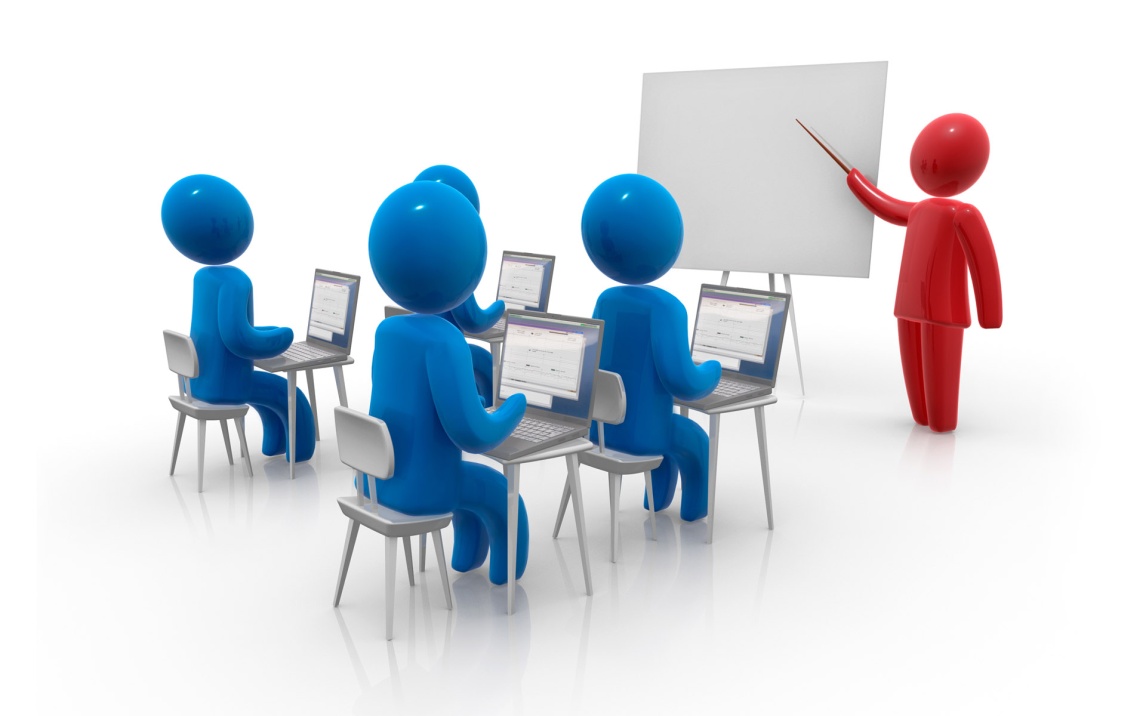 Барнаул 2022Куда пойти учиться в Алтайском крае в 2023 году. Справочник по образовательным организациям высшего образования для поступающих на базе среднего общего образования, среднего профессионального образования /Сост.: Алексеева Е.В. – Барнаул, 2022. – 70 с.Подготовленный Министерством образования и науки Алтайского края справочник по образовательным организациям высшего образования Алтайского края ориентирован на поступающих в вузы на базе среднего общего образования и среднего профессионального образования (выпускников школ и профессиональных образовательных организаций). Публикуемые сведения могут вызвать интерес у практических работников системы образования, а также родительской общественности. В сборнике представлены данные об образовательных организациях высшего образования Алтайского края, об их структуре, условиях поступления, наличии общежитий, бюджетных и внебюджетных мест (случаи, если в колонке «количество бюджетных мест» стоит «0», означают, что по данному направлению подготовки (специальности) осуществляется только внебюджетный набор). Статистическая информация подготовлена  на основе сведений, представленных вузами с учетом требований приказа Министерства образования и науки Российской Федерации от 21.08.2020 № 1076 «Об утверждении Порядка приема на обучение по образовательным программам высшего образования – программам бакалавриата, программам специалитета, программам магистратуры».© Министерство образования и науки Алтайского края, 2022СодержаниеОбразовательные программы подготовки специалистовОбразовательные программы подготовки бакалавровОбразовательные программы подготовки бакалавров в филиалахОбразовательные программы подготовки специалистов (очная форма)* Собственный экзамен для выпускников СПООбразовательные программы подготовки бакалавров (очная форма)* Собственный экзамен для выпускников СПООбразовательные программы подготовки бакалавров (очно-заочная форма)Образовательные программы подготовки бакалавров (заочная форма)* Собственный экзамен для выпускников СПООбразовательные программы подготовки бакалавровОбразовательная программа среднего профессионального образования «Экономика и бухгалтерский учёт» (по отраслям). Набор ведётся на 15 внебюджетных мест после 11 классов и 25 внебюджетных мест после 9 классов.Образовательная программа среднего профессионального образования «Информационные системы и программирование» на базе СОО. Набор ведётся  на 15 внебюджетных мест после 11 классов и на 10 бюджетных мест и 25 внебюджетных мест после 9 классов.Образовательные программы подготовки специалистовОбразовательные программы подготовки бакалавров Перечень вступительных испытаний для лиц, поступающих на обучениена базе профессионального образования.Лица, имеющие профессиональное образование, могут предоставить результаты ЕГЭ из колонки 2, соответствующие выбранной программе. Могут сдавать вступительные испытания проводимые ФГБОУ ВО «АлтГПУ» самостоятельно из колонки 3. Вступительные испытания проводятся в форме тестирования на русском языке.Образовательные программы подготовки бакалавров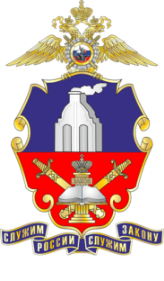 ФГКОУ ВО «Барнаульский юридический институт Министерства внутренних дел Российской Федерации»На обучающихся распространяются социальные гарантии, предусмотренные Федеральным законом от 19.07.2011 № 247-ФЗ «О социальных гарантиях сотрудникам органов внутренних дел Российской Федерации и внесении изменений в отдельные законодательные акты Российской Федерации» (ежемесячная выплата денежного довольствия, компенсация стоимости проезда к месту проведения каникулярного отпуска в пределах Российской Федерации, бесплатная форменная одежда, трехразовое питание, бесплатное медобслуживание, ежегодная материальная помощь в размере не менее 1 оклада денежного содержания). По окончании образовательной организации обеспечивается 100% трудоустройство выпускников.Прием на обучение по заочной форме – по образовательным программам среднего профессионального образования – программам подготовки специалистов среднего звена, по образовательным программам высшего образования – программам бакалавриата, программам специалитета ведется только из числа действующих аттестованных (имеющих специальные, воинские звания) сотрудников МВД России, Федеральной службы войск национальной гвардии Российской Федерации.Образовательные программы подготовки специалистовОбразовательные программы подготовки бакалавровТретий предмет – это  предметы по выбору, поступающие выбирают один предмет.* Для лиц имеющих высшее профессиональное образование (одно вступительное испытание)** Профильный экзамен для поступающих на обучение на базе среднего профессионального образования соответствующего профиля.Образовательные программы подготовки среднего-профессионального образованияОбразовательные программы подготовки специалистов* Профильное вступительное испытание (для поступающих на базе среднего профессионального образования). Лица, поступающие на базе среднего общего или высшего образования сдают общеобразовательные вступительные испытанияОбразовательные программы подготовки бакалавров* Профильное вступительное испытание (для поступающих на базе среднего профессионального образования). Лица, поступающие на базе среднего общего или высшего образования сдают общеобразовательные вступительные испытания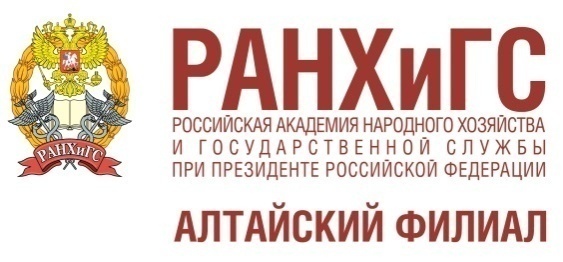 Алтайский филиал федерального государственного бюджетного образовательного учреждения высшего образования«Российская академия народного хозяйства и государственной службы при Президенте      Российской Федерации»Лицензия № 2787 от 07 декабря 2018 г., (срок действия: бессрочно), Свидетельство о государственной аккредитации № 2784 от 12.03.2018 (срок действия: 12.03.2024).Вуз ведет подготовку по 6 направлениям: «Государственное и муниципальное управление», «Психология», «Экономика», «Юриспруденция», «Судебная и прокурорская деятельность»,     «Медиакоммуникации».Образовательные программы подготовки бакалавров*- Отдельные категории поступающих:- инвалиды (в том числе дети-инвалиды);- иностранные граждане;- лица получившие документ о среднем общем образовании в иностранной организации;- лица, поступающие на базе высшего образования.Образовательные программы подготовки специалистов*- Отдельные категории поступающих:- инвалиды (в том числе дети-инвалиды);- иностранные граждане;- лица получившие документ о среднем общем образовании в иностранной организации;- лица, поступающие на базе высшего образования.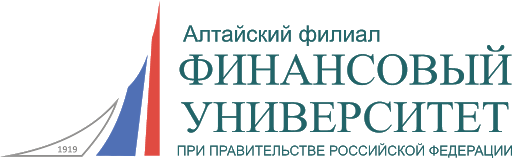 Алтайский филиал                                                       ФГОБУ ВО «Финансовый университет             при Правительстве Российской Федерации»Лицензия № Л035-00115-77/00097462 от 21.12.2021 (срок действия: бессрочно), Свидетельство о государственной аккредитации № 3729 от 21.06.2022 (срок действия: бессрочно).Основные направления: Экономика. Менеджмент, Прикладная информатика.Имеется общежитие, предоставляется студентам всех форм обучения (при наличии мест).Учет индивидуальных достижений при поступлении: 1.  Наличие полученных в образовательных организациях Российской Федерации документов об образовании или об образовании и о квалификации с отличием (аттестата о среднем общем образовании с отличием, аттестата о среднем (полном) общем образовании с отличием, аттестата о среднем (полном) общем образовании для награжденных золотой (серебряной) медалью, диплома о среднем профессиональном образовании с отличием, диплома о начальном профессиональном образовании с отличием, диплома о начальном профессиональном образовании для награжденных золотой (серебряной) медалью) - 5 баллов;2. Наличие статуса победителя олимпиад школьников (не используемые для получения особых прав и особого преимущества при поступлении на обучение по конкретным условиям поступления). Учитываются результаты, полученные в 2022/2023 учебном году - 5 баллов;3. Наличие статуса призера олимпиад школьников (не используемые для получения особых прав и особого преимущества при поступлении на обучение по конкретным условиям поступления). Учитываются результаты, полученные в 2022/2023 учебном году - 3 балла;4. Наличие статуса чемпиона, призера Олимпийских игр, Паралимпийских игр, Сурдлимпийских игр, чемпиона мира, чемпиона Европы, лица, занявшего первое место на первенстве мира, первенстве Европы по видам спорта, включенным в программы Олимпийских игр, Паралимпийских игр, Сурд​лимпийских игр - 2 балла;5. Наличие золотого знака отличия Всероссийского физкультурно-спортивного комплекса "Готов к труду и обороне" (ГТО) (далее соответственно -  золотой знак ГТО, Комплекс ГТО), которым поступающий награжден в соответствии с Порядком награждения лиц, выполнивших нормативы испытаний (тестов) Всероссийского физкультурно-спортивного комплекса "Готов к труду и обороне" (ГТО), соответствующими знаками отличия Всероссийского физкультурно-спортивного комплекса "Готов к труду и обороне" (ГТО), утвержденным приказом Министерства спорта Российской Федерации от 14 января 2016 г. № 16, за выполнение нормативов Комплекса ГТО для возрастной группы населения Российской Федерации (ступени), установленной Положением о Всероссийском физкультурно-спортивном комплексе "Готов к труду и обороне" (ГТО), утвержденным постановлением Правительства Российской ​Федерации от 11 июня 2014 г. № 540, если поступающий в текущем году и (или) в предшествующем году относится (относился) к этой возрастной группе. Наличие знака ГТО подтверждается удостоверением к нему, или сведениями, размещенными на официальном сайте Министерства спорта Российской Федерации или на официальном сайте Всероссийского физкультурно-спортивного комплекса "Готов к труду и обороне" (ГТО) в информационно-телекоммуникационной сети "Интернет", или заверенной должностным лицом копией приказа (выпиской из приказа) Министерства спорта Российской Федерации о награждении золотым знаком ГТО. Начисление баллов за наличие золотого знака ГТО осуществляется однократно и составляет - 3 балла;6. Наличие статуса победителя (призера) национального и (или) международного чемпионата по профессиональному мастерству среди инвалидов и лиц с ограниченными возможностями здоровья "Абилимпикс" - 2 балла;9.  Участие поступающих в олимпиадах и иных интеллектуальных конкурсах Финансового университета, подтвержденное сертификатом Управления по профессиональной ориентации и работе с одаренными обучающимися:​а) победитель олимпиады или иного интеллектуального состязания - 5 баллов;
б) призер олимпиады или иного интеллектуального состязания - 3 балла;
в) участие в заключительном этапе олимпиады или иного интеллектуального состязания - 2 балла;​
г) участие в отборочном этапе олимпиады или иного интеллектуального состязания - 1 балл.​Образовательные программы подготовки бакалавровочноеОбразовательные программы подготовки бакалавровочно-заочноеОбразовательные программы подготовки бакалавровзаочноеВ Барнаульской духовной семинарии обучаются студенты по образовательным программам бакалавриата: «Подготовка служителей и религиозного персонала религиозных организаций», « 48.03.01 Теология, профиль подготовки «Православная теология». Также, в процессе обучения, студенты могут раскрыть свои возможности в области православной журналистики, фото и – видеосъемке, пении в студенческом хоре семинарии, который регулярно совершает поездки по Алтайскому краю, Республике Алтай.Образовательные программы подготовки Бакалавров (очная/заочная форма обучения, дистанционная форма обучения)Абитуриенты, поступающие на базе высшего образования, среднего профессионального образования и общего среднего образования без результатов ЕГЭ проходят вступительные испытания по предметам: русский язык (тест), история (тест), Комплексный экзамен (тест), собеседование (устно) .*Комплексный экзамен включает в себя вопросы по Библейской истории, общие сведения о храме и богослужении, основы православного вероучения, знание молитв. ФГБОУ ВО «Алтайский государственный университет»_______________________ФГБОУ ВО «Алтайский государственный университет»_______________________44ФГБОУ ВО «Алтайский государственный технический университет им. И.И. Ползунова»_____________________________________________________ФГБОУ ВО «Алтайский государственный технический университет им. И.И. Ползунова»_____________________________________________________1212Бийский технологический институт (филиал) ФГБОУ ВО «Алтайский государственный технический университет им. И.И. Ползунова»_______________________Рубцовский индустриальный институт (филиал) ФГБОУ ВО «Алтайский государственный технический университет им. И.И. Ползунова»_______________________ФГБОУ ВО «Алтайский государственный педагогический университет»_________Бийский технологический институт (филиал) ФГБОУ ВО «Алтайский государственный технический университет им. И.И. Ползунова»_______________________Рубцовский индустриальный институт (филиал) ФГБОУ ВО «Алтайский государственный технический университет им. И.И. Ползунова»_______________________ФГБОУ ВО «Алтайский государственный педагогический университет»_________222527222527ФГБОУ ВО «Алтайский государственный гуманитарно-педагогический университет имени В.М. Шукшина»________________________________________________ФГКОУ ВО «Барнаульский юридический институт Министерства внутренних дел Российской Федерации»__________________________________________________ФГБОУ ВО «Алтайский государственный гуманитарно-педагогический университет имени В.М. Шукшина»________________________________________________ФГКОУ ВО «Барнаульский юридический институт Министерства внутренних дел Российской Федерации»__________________________________________________39463946ФГБОУ ВО «Алтайский государственный медицинский университет» Министерства здравоохранения Российской Федерации ________________________________ФГБОУ ВО «Алтайский государственный медицинский университет» Министерства здравоохранения Российской Федерации ________________________________4949ФГБОУ ВО «Алтайский государственный аграрный университет»_______________ФГБОУ ВО «Алтайский государственный аграрный университет»_______________5252ФГБОУ ВО «Алтайский государственный институт культуры» _________________ФГБОУ ВО «Алтайский государственный институт культуры» _________________5656Алтайский филиал ФГБОУ ВО «Российская академия народного хозяйства и государственной службы при Президенте Российской Федерации»__________________ Алтайский филиал ФГОБУ ВО «Финансовый университет при Правительстве Российской Федерации» __________________________________________________Религиозная организация-духовная образовательная организация высшего образования «Барнаульская духовная семинария Барнаульской епархии Русской Православной Церкви» ________________________________________________________Алтайский филиал ФГБОУ ВО «Российская академия народного хозяйства и государственной службы при Президенте Российской Федерации»__________________ Алтайский филиал ФГОБУ ВО «Финансовый университет при Правительстве Российской Федерации» __________________________________________________Религиозная организация-духовная образовательная организация высшего образования «Барнаульская духовная семинария Барнаульской епархии Русской Православной Церкви» ________________________________________________________616569616569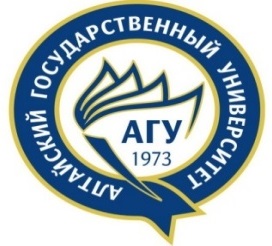 ФГБОУ ВО «Алтайский государственный университет»ФГБОУ ВО «Алтайский государственный университет»Лицензия № 2296 от 29.07.2016 (срок действия: бессрочно), Свидетельство о государственной аккредитации № 3079 от 30.04.2019 (срок действия: 30.04.2025).Лицензия № 2296 от 29.07.2016 (срок действия: бессрочно), Свидетельство о государственной аккредитации № 3079 от 30.04.2019 (срок действия: 30.04.2025).Лицензия № 2296 от 29.07.2016 (срок действия: бессрочно), Свидетельство о государственной аккредитации № 3079 от 30.04.2019 (срок действия: 30.04.2025).Лицензия № 2296 от 29.07.2016 (срок действия: бессрочно), Свидетельство о государственной аккредитации № 3079 от 30.04.2019 (срок действия: 30.04.2025).В составе вуза 9 институтов и 3 филиала:Институт истории и международных отношений, Международный институт экономики, менеджмента и информационных систем (МИЭМИС), Юридический институт, Институт математики и информационных технологий, Институт цифровых технологий, электроники и физики, Институт химии и химико-фармацевтических технологий, Институт биологии и биотехнологии, Институт гуманитарных наук, Институт географии; филиалы в Рубцовске, Бийске и Белокурихе.В составе вуза 9 институтов и 3 филиала:Институт истории и международных отношений, Международный институт экономики, менеджмента и информационных систем (МИЭМИС), Юридический институт, Институт математики и информационных технологий, Институт цифровых технологий, электроники и физики, Институт химии и химико-фармацевтических технологий, Институт биологии и биотехнологии, Институт гуманитарных наук, Институт географии; филиалы в Рубцовске, Бийске и Белокурихе.В составе вуза 9 институтов и 3 филиала:Институт истории и международных отношений, Международный институт экономики, менеджмента и информационных систем (МИЭМИС), Юридический институт, Институт математики и информационных технологий, Институт цифровых технологий, электроники и физики, Институт химии и химико-фармацевтических технологий, Институт биологии и биотехнологии, Институт гуманитарных наук, Институт географии; филиалы в Рубцовске, Бийске и Белокурихе.В составе вуза 9 институтов и 3 филиала:Институт истории и международных отношений, Международный институт экономики, менеджмента и информационных систем (МИЭМИС), Юридический институт, Институт математики и информационных технологий, Институт цифровых технологий, электроники и физики, Институт химии и химико-фармацевтических технологий, Институт биологии и биотехнологии, Институт гуманитарных наук, Институт географии; филиалы в Рубцовске, Бийске и Белокурихе.Имеется 5 общежитий, предоставляются всем поступившим на 1 курс на бюджетные места, а также поступающим в период сдачи вступительных испытаний.Имеется 5 общежитий, предоставляются всем поступившим на 1 курс на бюджетные места, а также поступающим в период сдачи вступительных испытаний.Имеется 5 общежитий, предоставляются всем поступившим на 1 курс на бюджетные места, а также поступающим в период сдачи вступительных испытаний.Имеется 5 общежитий, предоставляются всем поступившим на 1 курс на бюджетные места, а также поступающим в период сдачи вступительных испытаний.Учет индивидуальных достижений при поступлении: при приеме на обучение по программам бакалавриата и специалитета Университет начисляет баллы за следующие индивидуальные достижения: 1) наличие полученных в образовательных организациях Российской Федерации документов об образовании или об образовании и о квалификации с отличием (аттестата о среднем общем образовании с отличием, аттестата о среднем (полном) общем образовании с отличием, аттестата о среднем (полном) общем образовании для награжденных золотой (серебряной) медалью, диплома о среднем профессиональном образовании с отличием, диплома о начальном профессиональном образовании с отличием, диплома о начальном профессиональном образовании для награжденных золотой (серебряной) медалью) – 7 баллов;2) наличие статуса победителя или призера регионального этапа Всероссийской олимпиады школьников или участника заключительного этапа олимпиад школьников, включенных в перечень, утверждаемый Министерством науки и высшего образования Российской Федерации (не используемых для получения особого права и (или) особого преимущества при поступлении); наличие статуса победителя или призера Открытой предметной многопрофильной олимпиады школьников АлтГУ «Покори университет»; наличие статуса победителя или призера региональной молодежной конференции «Мой выбор – НАУКА!»; наличие статуса победителя или призера Всероссийского конкурса «Большая перемена»; наличие статуса победителя или призера мероприятий, включенных в перечень, утверждаемый Министерством просвещения Российской Федерации в соответствии с пунктом 4 Правил выявления детей, проявивших выдающиеся способности и сопровождения их дальнейшего развития, утвержденных постановлением Правительства Российской Федерации от 17 ноября 2015 г. N 1239 на 2021-2022, 2022-2023 учебный год – 3 балла. 3) наличие статуса победителя (призера) национального и (или) международного чемпионата по профессиональному мастерству среди инвалидов и лиц с ограниченными возможностями здоровья «Абилимпикс» – 3 балла.Учет индивидуальных достижений при поступлении: при приеме на обучение по программам бакалавриата и специалитета Университет начисляет баллы за следующие индивидуальные достижения: 1) наличие полученных в образовательных организациях Российской Федерации документов об образовании или об образовании и о квалификации с отличием (аттестата о среднем общем образовании с отличием, аттестата о среднем (полном) общем образовании с отличием, аттестата о среднем (полном) общем образовании для награжденных золотой (серебряной) медалью, диплома о среднем профессиональном образовании с отличием, диплома о начальном профессиональном образовании с отличием, диплома о начальном профессиональном образовании для награжденных золотой (серебряной) медалью) – 7 баллов;2) наличие статуса победителя или призера регионального этапа Всероссийской олимпиады школьников или участника заключительного этапа олимпиад школьников, включенных в перечень, утверждаемый Министерством науки и высшего образования Российской Федерации (не используемых для получения особого права и (или) особого преимущества при поступлении); наличие статуса победителя или призера Открытой предметной многопрофильной олимпиады школьников АлтГУ «Покори университет»; наличие статуса победителя или призера региональной молодежной конференции «Мой выбор – НАУКА!»; наличие статуса победителя или призера Всероссийского конкурса «Большая перемена»; наличие статуса победителя или призера мероприятий, включенных в перечень, утверждаемый Министерством просвещения Российской Федерации в соответствии с пунктом 4 Правил выявления детей, проявивших выдающиеся способности и сопровождения их дальнейшего развития, утвержденных постановлением Правительства Российской Федерации от 17 ноября 2015 г. N 1239 на 2021-2022, 2022-2023 учебный год – 3 балла. 3) наличие статуса победителя (призера) национального и (или) международного чемпионата по профессиональному мастерству среди инвалидов и лиц с ограниченными возможностями здоровья «Абилимпикс» – 3 балла.Учет индивидуальных достижений при поступлении: при приеме на обучение по программам бакалавриата и специалитета Университет начисляет баллы за следующие индивидуальные достижения: 1) наличие полученных в образовательных организациях Российской Федерации документов об образовании или об образовании и о квалификации с отличием (аттестата о среднем общем образовании с отличием, аттестата о среднем (полном) общем образовании с отличием, аттестата о среднем (полном) общем образовании для награжденных золотой (серебряной) медалью, диплома о среднем профессиональном образовании с отличием, диплома о начальном профессиональном образовании с отличием, диплома о начальном профессиональном образовании для награжденных золотой (серебряной) медалью) – 7 баллов;2) наличие статуса победителя или призера регионального этапа Всероссийской олимпиады школьников или участника заключительного этапа олимпиад школьников, включенных в перечень, утверждаемый Министерством науки и высшего образования Российской Федерации (не используемых для получения особого права и (или) особого преимущества при поступлении); наличие статуса победителя или призера Открытой предметной многопрофильной олимпиады школьников АлтГУ «Покори университет»; наличие статуса победителя или призера региональной молодежной конференции «Мой выбор – НАУКА!»; наличие статуса победителя или призера Всероссийского конкурса «Большая перемена»; наличие статуса победителя или призера мероприятий, включенных в перечень, утверждаемый Министерством просвещения Российской Федерации в соответствии с пунктом 4 Правил выявления детей, проявивших выдающиеся способности и сопровождения их дальнейшего развития, утвержденных постановлением Правительства Российской Федерации от 17 ноября 2015 г. N 1239 на 2021-2022, 2022-2023 учебный год – 3 балла. 3) наличие статуса победителя (призера) национального и (или) международного чемпионата по профессиональному мастерству среди инвалидов и лиц с ограниченными возможностями здоровья «Абилимпикс» – 3 балла.Учет индивидуальных достижений при поступлении: при приеме на обучение по программам бакалавриата и специалитета Университет начисляет баллы за следующие индивидуальные достижения: 1) наличие полученных в образовательных организациях Российской Федерации документов об образовании или об образовании и о квалификации с отличием (аттестата о среднем общем образовании с отличием, аттестата о среднем (полном) общем образовании с отличием, аттестата о среднем (полном) общем образовании для награжденных золотой (серебряной) медалью, диплома о среднем профессиональном образовании с отличием, диплома о начальном профессиональном образовании с отличием, диплома о начальном профессиональном образовании для награжденных золотой (серебряной) медалью) – 7 баллов;2) наличие статуса победителя или призера регионального этапа Всероссийской олимпиады школьников или участника заключительного этапа олимпиад школьников, включенных в перечень, утверждаемый Министерством науки и высшего образования Российской Федерации (не используемых для получения особого права и (или) особого преимущества при поступлении); наличие статуса победителя или призера Открытой предметной многопрофильной олимпиады школьников АлтГУ «Покори университет»; наличие статуса победителя или призера региональной молодежной конференции «Мой выбор – НАУКА!»; наличие статуса победителя или призера Всероссийского конкурса «Большая перемена»; наличие статуса победителя или призера мероприятий, включенных в перечень, утверждаемый Министерством просвещения Российской Федерации в соответствии с пунктом 4 Правил выявления детей, проявивших выдающиеся способности и сопровождения их дальнейшего развития, утвержденных постановлением Правительства Российской Федерации от 17 ноября 2015 г. N 1239 на 2021-2022, 2022-2023 учебный год – 3 балла. 3) наличие статуса победителя (призера) национального и (или) международного чемпионата по профессиональному мастерству среди инвалидов и лиц с ограниченными возможностями здоровья «Абилимпикс» – 3 балла.Поступление на базе СПО: поступление возможно на родственные программы высшего образования, при этом поступающие сдают вступительные испытания в форме тестирования, соответствующие их профилю подготовки. но могут выбрать формой этих испытаний ЕГЭ. Поступающие на профильные направления переводятся на индивидуальный план обучения по ускоренной программе. Поступление на базе СПО: поступление возможно на родственные программы высшего образования, при этом поступающие сдают вступительные испытания в форме тестирования, соответствующие их профилю подготовки. но могут выбрать формой этих испытаний ЕГЭ. Поступающие на профильные направления переводятся на индивидуальный план обучения по ускоренной программе. Поступление на базе СПО: поступление возможно на родственные программы высшего образования, при этом поступающие сдают вступительные испытания в форме тестирования, соответствующие их профилю подготовки. но могут выбрать формой этих испытаний ЕГЭ. Поступающие на профильные направления переводятся на индивидуальный план обучения по ускоренной программе. Поступление на базе СПО: поступление возможно на родственные программы высшего образования, при этом поступающие сдают вступительные испытания в форме тестирования, соответствующие их профилю подготовки. но могут выбрать формой этих испытаний ЕГЭ. Поступающие на профильные направления переводятся на индивидуальный план обучения по ускоренной программе. Контактные данные приемной комиссии:г. Барнаул, пр. Ленина, 61, ауд. 104, тел. (3852) 29-12-22, e-mail: prcom@asu.ru, www.abiturient.asu.ru.Контактные данные приемной комиссии:г. Барнаул, пр. Ленина, 61, ауд. 104, тел. (3852) 29-12-22, e-mail: prcom@asu.ru, www.abiturient.asu.ru.Контактные данные приемной комиссии:г. Барнаул, пр. Ленина, 61, ауд. 104, тел. (3852) 29-12-22, e-mail: prcom@asu.ru, www.abiturient.asu.ru.Контактные данные приемной комиссии:г. Барнаул, пр. Ленина, 61, ауд. 104, тел. (3852) 29-12-22, e-mail: prcom@asu.ru, www.abiturient.asu.ru.СпециальностьКвалификацияКоличество бюджетных мест Вступительные испытания Вступительные испытания СпециальностьКвалификацияКоличество бюджетных мест Форма проведения Предметы Экономическая безопасностьСпециалист14ЕГЭ/тестыМатематикаРусский языкОбществознание или история или информатика и ИКТСудебная и прокурорская деятельностьСпециалист3ЕГЭ/тестыОбществознание История или иностранный язык (английский)Русский языкПравовое обеспечение национальной безопасностиСпециалист1ЕГЭ/тестыОбществознание История или иностранный язык (английский)Русский языкФундаментальная и прикладная химияСпециалист42ЕГЭ/тестыРусский языкХимияМатематика или биология или физика или информатика и ИКТФармация Специалист4ЕГЭ/тестыРусский язык ХимияБиология или математика или физика или иностранный язык (английский)Психология служебной деятельностиСпециалист10ЕГЭ/тестыБиологияРусский язык Математика или обществознаниеКлиническая психологияСпециалист10ЕГЭ/тестыБиологияРусский язык Математика или обществознаниеПедагогика и психология девиантного поведенияСпециалист98ЕГЭ/тестыРусский язык ОбществознаниеИстория или биологияНаправление подготовкиКвалификацияКоличество бюджетных мест Вступительные испытания Вступительные испытания Направление подготовкиКвалификацияКоличество бюджетных мест Форма проведения ПредметыЗарубежное регионоведениеБакалавр13ЕГЭ/тестыИсторияИностранный язык (английский, немецкий) или обществознаниеРусский язык Международные отношенияБакалавр13ЕГЭ/тестыИсторияИностранный язык (английский, немецкий) или обществознаниеРусский язык ИсторияБакалавр29ЕГЭ/тестыИсторияИностранный язык (английский, немецкий) или обществознаниеРусский языкДокументоведение и архивоведениеБакалавр 24ЕГЭ/тестыИсторияИностранный язык (английский, немецкий) или обществознаниеРусский языкМузеология и охрана объектов культурного и природного наследияБакалавр 25ЕГЭ/тестыИсторияИсторияИностранный язык (английский, немецкий) или обществознаниеРусский языкПрикладная информатика (управление IT-проектами, ERP-системы и прикладное программирование; интеллектуальный анализ данных; прикладная информатика в дизайне)Бакалавр155ЕГЭ/тестыМатематикаРусский языкИнформатика и ИКТ или физикаСистемный анализ и управлениеБакалавр 15ЕГЭ/тестыМатематикаРусский языкИнформатика и ИКТ или физикаЭкономика Бакалавр18ЕГЭ/тестыМатематикаРусский языкОбществознание или история или информатика и ИКТМенеджмент Бакалавр18ЕГЭ/тестыМатематикаРусский языкОбществознание или история или иностранный язык (английский, немецкий)Государственное и муниципальное управлениеБакалавр14ЕГЭ/тестыРусский язык Обществознание Математика или история или иностранный язык (английский, немецкий)Юриспруденция Бакалавр21ЕГЭ/тестыОбществознание История или иностранный язык (английский)Русский языкПрикладная математика и информатикаБакалавр50ЕГЭ/тестыМатематикаИнформатика и ИКТ или физикаРусский языкМатематика и компьютерные наукиБакалавр30ЕГЭ/тестыМатематикаИнформатика и ИКТ или физикаРусский языкФундаментальная информатика и информационные технологииБакалавр60ЕГЭ/тестыМатематикаинформатика и ИКТ или физикаРусский языкПрограммная инженерияБакалавр40ЕГЭ/тестыМатематикаИнформатика и ИКТ или физикаРусский языкФизикаБакалавр25ЕГЭ/тестыФизикаМатематика или информатика и ИКТРусский языкРадиофизика Бакалавр25ЕГЭ/тестыФизикаМатематика или информатика и ИКТРусский языкИнформатика и вычислительная техникаБакалавр50ЕГЭ/тестыФизика или информатика и ИКТМатематика Русский языкИнформационная безопасностьБакалавр75ЕГЭ/тестыФизика или информатика и ИКТМатематика Русский языкХимияБакалавр50ЕГЭ/тестыХимияМатематика или биология или физика или информатика и ИКТРусский язык Химическая технологияБакалавр 40ЕГЭ/тестыРусский язык МатематикаХимия или биология или физика или информатика и ИКТТехносферная безопасностьБакалавр58ЕГЭ/тестыРусский язык МатематикаХимия или физика или информатика и ИКТБиотехнологияБакалавр40ЕГЭ/тестыРусский язык МатематикаХимия или биология или физика или информатика и ИКТБиология Бакалавр120ЕГЭ/тестыБиологияРусский язык Химия или математика или география или информатика и ИКТГеографияБакалавр48ЕГЭ/тестыРусский языкГеографияМатематика или биология или информатика и ИКТЭкология и природопользованиеБакалавр47ЕГЭ/тестыРусский языкГеографияМатематика или биология или информатика и ИКТЗемлеустройство и кадастрыБакалавр 50ЕГЭ/тестыРусский языкМатематика География или биология или информатика и ИКТЛандшафтная архитектураБакалавр50ЕГЭ/тестыМатематикаРусский языкГеография или биологияСервисБакалавр31ЕГЭ/тестыРусский языкМатематикаОбществознание или история или иностранный язык (английский или немецкий)Туризм Бакалавр31ЕГЭ/тестыРусский языкИсторияОбществознание или география или иностранный язык (английский или немецкий)Гостиничное делоБакалавр31ЕГЭ/тестыРусский языкОбществознаниеИстория или иностранный язык (английский, немецкий) или информатика и ИКТРегионоведение России Бакалавр12ЕГЭ/тестыРусский язык ИсторияОбществознание или иностранный язык (английский, немецкий)ПолитологияБакалавр13ЕГЭ/тестыИсторияРусский язык Обществознание или иностранный язык (английский, немецкий)Реклама и связи с общественностьюБакалавр10ЕГЭ/тестыОбществознание Русский язык История или иностранный язык (английский, немецкий)ЖурналистикаБакалавр26ЕГЭ/тесты, доп. испытаниеЛитератураРусский язык Творческое испытаниеМедиакоммуникации Бакалавр 25ЕГЭ/тестыЛитература Русский язык Обществознание или историяФилологияБакалавр10ЕГЭ/тестыЛитература Русский язык Обществознание или историяЛингвистикаБакалавр13ЕГЭ/тестыИностранный язык (английский, немецкий)Русский язык История или обществознаниеРелигиоведение Бакалавр 10ЕГЭ/тестыРусский язык История Обществознание или иностранный язык (английский, немецкий)СоциологияБакалавр43ЕГЭ/тестыОбществознаниеРусский язык Математика или историяСоциальная работаБакалавр36ЕГЭ/тестыИсторияРусский язык Обществознание или литератураОрганизация работы с молодежьюБакалавр 36ЕГЭ/тестыИсторияРусский язык Обществознание или литератураПсихология Бакалавр9ЕГЭ/тестыБиологияРусский языкМатематика или обществознаниеПсихолого-педагогическое образованиеБакалавр 50ЕГЭ/тестыБиологияРусский языкМатематика или обществознание Профессиональное обучение (по отраслям) Бакалавр45ЕГЭ/тесты, доп. испытаниеРусский язык Обществознание или историяПрофессиональное испытаниеИстория искусствБакалавр 33ЕГЭ/тестыРусский язык История Литература или обществознаниеКультурология Бакалавр8ЕГЭ/тестыРусский язык Обществознание История или иностранный язык (английский, немецкий)Музыкально-инструментальное искусствоБакалавр5ЕГЭ/тесты, доп. испытаниеРусский язык Литература или обществознаниеТворческое испытаниеДекоративно-прикладное искусство и народные промыслыБакалавр 9ЕГЭ/тесты, доп. испытаниеРусский язык Литература или обществознаниеПрофессиональное испытаниеИскусство костюма и текстиля Бакалавр26ЕГЭ/тесты, доп. испытаниеРусский язык Обществознание или литератураПрофессиональное испытаниеПедагогическое образование (Обществознание и Иностранный язык (английский))Бакалавр14ЕГЭ/тестыИстория или иностранный язык (английский, немецкий)Русский языкОбществознаниеПедагогическое образование (Русский язык и Литература)Бакалавр25ЕГЭ/тестыЛитература или историяРусский языкОбществознание Педагогическое образование (Английский язык и Китайский язык)Бакалавр15ЕГЭ/тестыИностранный язык (английский) или история Русский язык Обществознание Педагогическое образование (Музыка и Изобразительное искусство)Бакалавр20ЕГЭ/тестыРусский язык Обществознание или литератураТворческое испытаниеПедагогическое образование (Право и Экономика)Бакалавр15ЕГЭ/тестыРусский язык Обществознание Математика или историяНаправление подготовкиКвалификацияКоличество бюджетных мест Вступительные испытания Вступительные испытания Вступительные испытания Направление подготовкиКвалификацияКоличество бюджетных мест Форма проведения Форма проведения ПредметыРубцовский институт (филиал) АлтГУРубцовский институт (филиал) АлтГУРубцовский институт (филиал) АлтГУРубцовский институт (филиал) АлтГУРубцовский институт (филиал) АлтГУРубцовский институт (филиал) АлтГУПрикладная информатика Бакалавр45ЕГЭ/тестыЕГЭ/тестыМатематикаФизика или информатика и ИКТ или иностранный язык (английский, немецкий)Русский язык ПсихологияБакалавр11ЕГЭ/тестыЕГЭ/тестыБиологияМатематика или обществознание или иностранный язык (английский, немецкий)Русский языкЭкономика Бакалавр0ЕГЭ/тестыЕГЭ/тестыМатематикаОбществознание или география или история Русский язык Государственное и муниципальное управлениеБакалавр0ЕГЭ/тестыЕГЭ/тестыМатематикаОбществознание или география или историяРусский язык Юриспруденция Бакалавр0ЕГЭ/тестыЕГЭ/тестыОбществознание История или информатика и ИКТ или иностранный язык (английский, немецкий)Русский язык Реклама и связи с общественностьюБакалавр0ЕГЭ/тестыЕГЭ/тестыОбществознаниеИстория или информатика и ИКТ или иностранный язык (английский, немецкий)Русский языкПедагогическое образованиеБакалавр30ЕГЭ/тестыЕГЭ/тестыОбществознаниеИстория или математика или иностранный язык (английский, немецкий)Русский языкФилиал АлтГУ в г. БийскеФилиал АлтГУ в г. БийскеФилиал АлтГУ в г. БийскеФилиал АлтГУ в г. БийскеФилиал АлтГУ в г. БийскеФилиал АлтГУ в г. БийскеПрикладная информатика (ERP-системы и прикладное программирование)Бакалавр0ЕГЭ/тестыМатематикаРусский языкИнформатика и ИКТ или физикаМатематикаРусский языкИнформатика и ИКТ или физикаЭкономика Бакалавр0ЕГЭ/тестыМатематикаОбществознание Русский языкМатематикаОбществознание Русский языкГосударственное и муниципальное управление Бакалавр 0ЕГЭ/тестыМатематикаОбществознание Русский языкМатематикаОбществознание Русский языкФилиал АлтГУ в г. БелокурихеФилиал АлтГУ в г. БелокурихеФилиал АлтГУ в г. БелокурихеФилиал АлтГУ в г. БелокурихеФилиал АлтГУ в г. БелокурихеФилиал АлтГУ в г. БелокурихеПсихологияБакалавр0ЕГЭ/тестыБиологияМатематика или обществознание или иностранный язык (английский, немецкий)Русский языкБиологияМатематика или обществознание или иностранный язык (английский, немецкий)Русский языкЮриспруденцияБакалавр0ЕГЭ/тестыОбществознаниеИстория или информатика и ИКТ или иностранный язык (английский, немецкий)Русский языкОбществознаниеИстория или информатика и ИКТ или иностранный язык (английский, немецкий)Русский языкГостиничное делоБакалавр6ЕГЭ/тестыОбществознание Русский язык ИсторияОбществознание Русский язык История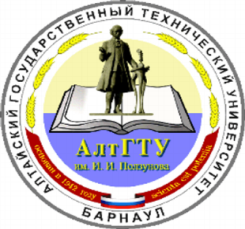 ФГБОУ ВО «Алтайский государственный технический университет им. И.И. Ползунова»ФГБОУ ВО «Алтайский государственный технический университет им. И.И. Ползунова»Лицензия № 1921 от 08.02.2016 г. (срок действия: бессрочно), Свидетельство о государственной аккредитации № 2040 от 24.06.2016 г. (срок действия: до 24.06.2022).Лицензия № 1921 от 08.02.2016 г. (срок действия: бессрочно), Свидетельство о государственной аккредитации № 2040 от 24.06.2016 г. (срок действия: до 24.06.2022).В составе вуза 11 факультетов (институтов):Факультет энергомашиностроения и автомобильного транспорта; Гуманитарный институт; Факультет специальных технологий; Институт экономики и управления; Строительно-технологический факультет; Институт архитектуры и дизайна; Энергетический факультет; Факультет информационных технологий; Институт биотехнологии, пищевой и химической инженерии; Заочный институт; Институт развития дополнительного профессионального образования.В составе вуза 11 факультетов (институтов):Факультет энергомашиностроения и автомобильного транспорта; Гуманитарный институт; Факультет специальных технологий; Институт экономики и управления; Строительно-технологический факультет; Институт архитектуры и дизайна; Энергетический факультет; Факультет информационных технологий; Институт биотехнологии, пищевой и химической инженерии; Заочный институт; Институт развития дополнительного профессионального образования.Общежитие: имеется студгородок, включающий семь общежитий (одно для семейных студентов). Всем иногородним поступающим предоставляется общежитие как на время учебы, так и на время подачи документов и вступительных испытаний в АлтГТУ.Учет индивидуальных достижений при поступлении:Общежитие: имеется студгородок, включающий семь общежитий (одно для семейных студентов). Всем иногородним поступающим предоставляется общежитие как на время учебы, так и на время подачи документов и вступительных испытаний в АлтГТУ.Учет индивидуальных достижений при поступлении:Поступление на базе СПО: предусматривает прохождение вступительных испытаний, проводимых АлтГТУ самостоятельно в форме письменного тестирования (СЭ). Поступление на базе СПО: предусматривает прохождение вступительных испытаний, проводимых АлтГТУ самостоятельно в форме письменного тестирования (СЭ). Поступление на базе СПО: предусматривает прохождение вступительных испытаний, проводимых АлтГТУ самостоятельно в форме письменного тестирования (СЭ). Контактные данные приемной комиссии: адрес: 656038, г. Барнаул, пр. Ленина, 46, Приемная комиссия (ауд. 210 ПК); телефон: 8 (3852) 29−07−29; e-mail: pk@mail.altstu.ru;сайт: pk.altstu.ruКонтактные данные приемной комиссии: адрес: 656038, г. Барнаул, пр. Ленина, 46, Приемная комиссия (ауд. 210 ПК); телефон: 8 (3852) 29−07−29; e-mail: pk@mail.altstu.ru;сайт: pk.altstu.ruКонтактные данные приемной комиссии: адрес: 656038, г. Барнаул, пр. Ленина, 46, Приемная комиссия (ауд. 210 ПК); телефон: 8 (3852) 29−07−29; e-mail: pk@mail.altstu.ru;сайт: pk.altstu.ruОбразовательные программы подготовки специалистов (очная форма)Образовательные программы подготовки бакалавров (очная форма)Образовательные программы подготовки бакалавров (очно-заочная форма)Образовательные программы подготовки бакалавров (заочная форма)Образовательные программы подготовки специалистов (очная форма)Образовательные программы подготовки бакалавров (очная форма)Образовательные программы подготовки бакалавров (очно-заочная форма)Образовательные программы подготовки бакалавров (заочная форма)Образовательные программы подготовки специалистов (очная форма)Образовательные программы подготовки бакалавров (очная форма)Образовательные программы подготовки бакалавров (очно-заочная форма)Образовательные программы подготовки бакалавров (заочная форма)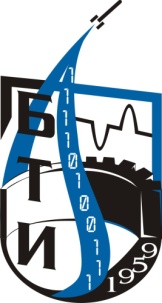 Бийский технологический институт (филиал) ФГБОУ ВО «Алтайский государственный технический университет им. И.И. Ползунова»Бийский технологический институт (филиал) ФГБОУ ВО «Алтайский государственный технический университет им. И.И. Ползунова»Лицензия 90Л01 № 0008952 рег. № 1921 от 08.02.2016 г. (срок действия: бессрочно), Свидетельство о государственной аккредитации 90А01 № 0002139 рег. № 2010 от 24.06.2016 г. В составе вуза 2 факультета: Инженерный спецфакультет и Технологический факультет, а также Отделение внеочных форм обучения.Имеется студенческое общежитие с общим количеством мест 360 и общей площадью 4705 кв. м. В общежитиях имеется необходимая социальная инфраструктура, в том числе душевые, санузлы, кухонные помещения, отдельная комната для индивидуальных занятий, студенческие организации (клуб КВН, туристический клуб, стройотряд), медпункт. Стоимость проживания в общежитии для студентов составляет 935,53 руб. за койко-место в месяц.Учет индивидуальных достижений при поступлении: Достижения в олимпиадах, интеллектуальных и творческих конкурсах: от 2 до 10 баллов.Успехи в учебе (аттестат/диплом с отличием): 10 баллов.Успехи в области физкультуры и спорта: от 5 до 10 баллов.Золотой знак ГТО: 3 балла.Волонтерская деятельность: 2 балла.Поступление на базе СПО: осуществляется либо по результатам вступительных испытаний, проводимых вузом самостоятельно в виде тестирования, либо по результатам ЕГЭ.Контактные данные приемной комиссии:659305, г. Бийск, ул. имени героя Советского Союза Трофимова, д. 27, каб. 200БТел.: (3854) 43-22-55Сот.: 8-963-507-51-13E-mail: prcom@bti.secna.ru; сайт: http://www.bti.secna.ru/abitur/; 
СпециальностьКвалификацияКоличество бюджетных мест (при наличии)Количество внебюджетных местВступительные испытанияВступительные испытанияСпециальностьКвалификацияКоличество бюджетных мест (при наличии)Количество внебюджетных местФорма проведения (ЕГЭ, дополнительные испытания)ПредметыБоеприпасы и взрывателиИнженер155ЕГЭ/СЭ*Обязательные: Профильная математика, Рус. язык. По выбору: Информатика или Физика, или Химия, или Ин. Язык.Химическая технология энергонасыщенных материалов и изделийИнженер305ЕГЭ/СЭ*Обязательные: Профильная математика, Рус. язык. По выбору: Информатика или Физика, или Химия, или Ин. Язык.Экономическая безопасностьЭкономист–20ЕГЭ/СЭ*Обязательные: Профильная математика, Рус. язык. По выбору: Обществознание или История, или География, или Информатика, или Ин. Язык.Направление подготовкиКвалификацияКоличество бюджетных местКоличество внебюджетных местВступительные испытанияВступительные испытанияНаправление подготовкиКвалификацияКоличество бюджетных местКоличество внебюджетных местФорма проведенияПредметыСтроительствоБакалавр205ЕГЭ/СЭ*Обязательные: Профильная математика, Рус. язык. По выбору: Информатика или Физика, или Химия, или Ин. Язык.Информационные системы и технологииБакалавр255ЕГЭ/СЭ*Обязательные: Профильная математика, Рус. язык. По выбору: Информатика или Физика, или Химия, или Ин. Язык.ПриборостроениеБакалавр205ЕГЭ/СЭ*Обязательные: Профильная математика, Рус. язык. По выбору: Информатика или Физика, или Химия, или Ин. Язык.Мехатроника и робототехникаБакалавр155ЕГЭ/СЭ*Обязательные: Профильная математика, Рус. язык. По выбору: Информатика или Физика, или Химия, или Ин. Язык.Конструкторско-технологическое обеспечение машиностроительных производствБакалавр155ЕГЭ/СЭ*Обязательные: Профильная математика, Рус. язык. По выбору: Информатика или Физика, или Химия, или Ин. Язык.БиотехнологияБакалавр205ЕГЭ/СЭ*Обязательные: Профильная математика, Рус. язык. По выбору: Биология или Информатика, или Физика, или Химия, или Ин. Язык.Эксплуатация транспортно-технологических машин и комплексовБакалавр95ЕГЭ/СЭ*Обязательные: Профильная математика, Рус. язык. По выбору: Информатика или Физика, или Химия, или Ин. Язык.Направление подготовкиКвалификацияКоличество бюджетных местКоличество внебюджетных местВступительные испытанияВступительные испытанияНаправление подготовкиКвалификацияКоличество бюджетных местКоличество внебюджетных местФорма проведенияПредметыСтроительствоБакалавр–20ЕГЭ/СЭ*Обязательные: Профильная математика, Рус. язык. По выбору: Информатика или Физика, или Химия, или Ин. Язык.Направление подготовкиКвалификацияКоличество бюджетных местКоличество внебюджетных местВступительные испытанияВступительные испытанияНаправление подготовкиКвалификацияКоличество бюджетных местКоличество внебюджетных местФорма проведенияПредметыИнформационные системы и технологииБакалавр–15ЕГЭ/СЭ*Обязательные: Профильная математика, Рус. язык. По выбору: Информатика или Физика, или Химия, или Ин. Язык.Технологические машины и оборудованиеБакалавр–15ЕГЭ/СЭ*Обязательные: Профильная математика, Рус. язык. По выбору: Информатика или Физика, или Химия, или Ин. Язык.Продукты питания из растительного сырьяБакалавр–15ЕГЭ/СЭ*Обязательные: Профильная математика, Рус. язык. По выбору: Биология или Информатика, или Физика, или Химия, или Ин. Язык.Эксплуатация транспортно-технологических машин и комплексовБакалавр–15ЕГЭ/СЭ*Обязательные: Профильная математика, Рус. язык. По выбору: Информатика или Физика, или Химия, или Ин. Язык.Экономическая безопасностьЭкономист–5ЕГЭ/СЭ*Обязательные: Профильная математика, Рус. язык. По выбору: Обществознание или История, или География, или Информатика, или Ин. Язык.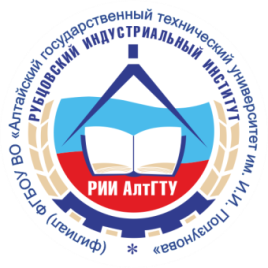 Рубцовский индустриальный институт (филиал)  ФГБОУ ВО «Алтайский государственный технический университет им. И.И. Ползунова»Рубцовский индустриальный институт (филиал)  ФГБОУ ВО «Алтайский государственный технический университет им. И.И. Ползунова»Лицензия 90Л01№0008952 рег. № 1921 от 08.02.2016 г. (срок действия: бессрочно), Свидетельство о государственной аккредитации 90А01 № 0002139 рег. № 2040 от 24.06.2016 г. (срок действия: бессрочно).В составе вуза 2 факультета (технический и факультет заочной формы обучения), Центр повышения квалификации и переподготовки кадров.Имеется студенческое общежитие на 150 мест, которое предоставляется всем иногородним студентам. Учет индивидуальных достижений при поступлении: Достижения в олимпиадах, интеллектуальных и творческих конкурсах: от 2 до 10 баллов.Успехи в учёбе (аттестат или диплом с отличием): 10 баллов.Успехи в области физкультуры и спорта: от 3 до 10 баллов.Волонтерская деятельность: 2 балла.Поступление на базе СПО: осуществляется либо по результатам ЕГЭ, либо по результатам вступительных испытаний, проводимых вузом самостоятельно (СЭ).Контактные данные приемной комиссии:658207, Алтайский край г. Рубцовск, ул. Тракторная, д. 2/6, каб. 218Тел.: (38557) 5-98-53E-mail: pk@rubinst.ru; сайт: www.rubinst.ruНаправление подготовкиКвалификацияКоличество бюджетных местКоличество внебюджетных местВступительные испытанияВступительные испытанияНаправление подготовкиКвалификацияКоличество бюджетных местКоличество внебюджетных местФорма проведенияПредметыСтроительствоБакалавр30 очная5 очная10 заочная10 очно-заочнаяЕГЭ/СЭМатематика;Русский язык; Физика или Информатика и ИКТ или Химия или Иностранный языкИнформатика и вычислительная техникаБакалавр25 очная5 очная10 заочнаяЕГЭ/СЭМатематика;Русский язык; Физика или Информатика и ИКТ или Химия или Иностранный языкЭлектроэнергетика и электротехника (прикладной бакалавриат)Бакалавр35 очная6 заочная5 очная45 заочнаяЕГЭ/СЭМатематика;Русский язык; Физика или Информатика и ИКТ или Химия или Иностранный языкТехнологические машины и оборудованиеБакалавр015 заочнаяЕГЭ/СЭМатематика;Русский язык; Физика или Информатика и ИКТ или Химия или Иностранный языкКонструкторско-технологическое обеспечение машиностроительных производствБакалавр30 очная3 заочная5 очная15 заочнаяЕГЭ/СЭМатематика;Русский язык; Физика или Информатика и ИКТ или Химия или Иностранный языкНаземные транспортно– технологические комплексыБакалавр2 заочная15 заочнаяЕГЭ/СЭМатематика;Русский язык; Физика или Информатика и ИКТ или Химия или Иностранный языкЭкономикаБакалавр015 очная15 очно-заочнаяЕГЭ/СЭМатематикаРусский язык Обществознание или Информатика и ИКТ или Иностранный язык или География или ИсторияМенеджмент Бакалавр015 очная15 очно-заочнаяЕГЭ/СЭМатематикаРусский языкОбществознание или Информатика и ИКТ или Иностранный язык или География или История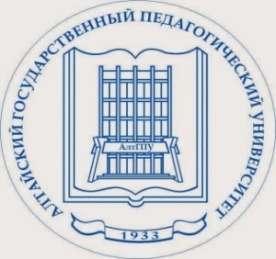 ФГБОУ ВО «Алтайский государственный педагогический университет»ФГБОУ ВО «Алтайский государственный педагогический университет»Лицензия № 0008251 от 09.02.2015 г. (срок действия: бессрочно), Свидетельство о государственной аккредитации 3009 серия 90А01 № 0003163 от 06.03.2019 г.Лицензия № 0008251 от 09.02.2015 г. (срок действия: бессрочно), Свидетельство о государственной аккредитации 3009 серия 90А01 № 0003163 от 06.03.2019 г.В составе вуза 7 институтов:Лингвистический институт; Институт психологии и педагогики; Институт информационных технологий и физико-математического образования; Институт физической культуры и спорта; Институт дополнительного образования; Институт истории, социальных коммуникаций и права; Институт филологии и межкультурной коммуникации.В составе вуза 7 институтов:Лингвистический институт; Институт психологии и педагогики; Институт информационных технологий и физико-математического образования; Институт физической культуры и спорта; Институт дополнительного образования; Институт истории, социальных коммуникаций и права; Институт филологии и межкультурной коммуникации.Общежитие: 4 общежития для проживания обучающихся по очной форме обучения студентов, магистрантов, аспирантов, докторантов; слушателей подготовительных отделений, дополнительного профессионального образования на период их очного обучения; а также для временного проживания студентов, аспирантов, докторантов, обучающихся по заочной форме обучения, на период промежуточной и итоговой аттестаций и абитуриентов на период прохождения вступительных испытаний при поступлении. Общежитием обеспечиваются все нуждающиеся студенты.Общежитие: 4 общежития для проживания обучающихся по очной форме обучения студентов, магистрантов, аспирантов, докторантов; слушателей подготовительных отделений, дополнительного профессионального образования на период их очного обучения; а также для временного проживания студентов, аспирантов, докторантов, обучающихся по заочной форме обучения, на период промежуточной и итоговой аттестаций и абитуриентов на период прохождения вступительных испытаний при поступлении. Общежитием обеспечиваются все нуждающиеся студенты.            Учет индивидуальных достижений осуществляется по образовательным предметам в соответствии с профилем направления подготовки:              Засчитываются олимпиады за 10-11 классы.             Учет индивидуальных достижений осуществляется по образовательным предметам в соответствии с профилем направления подготовки: Учет индивидуальных достижений, поступающих по программам бакалавриата и    программам специалитета Поступающему начисляются баллы за следующие индивидуальные достижения:1) наличие статуса чемпиона, призера Олимпийских игр, Паралимпийских игр, Сурдлимпийских игр, чемпиона мира, чемпиона Европы, лица, занявшего первое место на первенстве мира, первенстве Европы по видам спорта, включенным в программы Олимпийских игр, Паралимпийских игр, Сурдлимпийских игр – 10 баллов;2) наличие статуса чемпиона мира, чемпиона Европы, победителя первенства мира, первенства Европы по видам спорта, не включенным в программы Олимпийских игр, Паралимпийских игр, Сурдлимпийских игр – 8 баллов;3) спортивные достижения засчитываются на направления подготовки 44.03.05 Педагогическое образование (с двумя профилями подготовки): Физическая культура и Безопасность жизнедеятельности 44.03.05 Педагогическое образование (с двумя профилями подготовки): Физическая культура и Дополнительное образование (спортивная подготовка)44.03.05 Педагогическое образование (с двумя профилями подготовки): Физическая культура и Технология44.03.01 Педагогическое образование: Физическая культура 49.03.01 Физическая культура: Физкультурно-спортивное образованиеПервый взрослый разряд – 4 балла;Звание кандидата в мастера спорта по неолимпийским видам спорта – 5 баллов;Звание кандидата в мастера спорта по олимпийским видам спорта – 6 баллов;Звание мастера спорта по неолимпийским видам спорта – 7 баллов;Звание мастера спорта по олимпийским видам спорта – 8 баллов;Звание мастера спорта международного класса и заслуженного мастера спорта по неолимпийским видам спорта – 9 баллов;Звание мастера спорта международного класса и заслуженного мастера спорта по олимпийским видам спорта – 10 баллов;4) наличие полученных в образовательных организациях Российской Федерации документов об образовании или об образовании и о квалификации с отличием (аттестата о среднем общем образовании с отличием, аттестата о среднем (полном) общем образовании с отличием, аттестата о среднем (полном) общем образовании для награжденных золотой (серебряной) медалью, диплома о среднем профессиональном образовании с отличием, диплома о начальном профессиональном образовании с отличием, диплома о начальном профессиональном образовании для награжденных золотой (серебряной) медалью) – 10 баллов;5) Олимпиады и конкурсы: наличие статуса победителя или призера мероприятий, включенных в перечень, утверждаемый Министерством просвещения Российской Федерации – 7 баллов;наличие статуса победителя или призера регионального этапа Всероссийской олимпиады школьников – 6 баллов; наличие статуса победителя или призера региональных олимпиад и конкурсов – 6 баллов; наличие статуса победителя или призера Открытой многопрофильной олимпиады обучающихся «Первый вуз Алтая» - 5 баллов;наличие статуса победителя или призера конкурса научно-исследовательских работ (проектов) обучающихся ФГБОУ ВО «АлтГПУ» - 5 баллов; наличие статуса победителя или призера конкурса «Педагогический старт» - 5 баллов;наличие статуса победителя или призера конкурса «ПрофДебют» - 5 баллов.наличие статуса участника мероприятий, включенных в перечень, утверждаемый Министерством просвещения Российской Федерации – 6 баллов;наличие статуса участника регионального этапа Всероссийской олимпиады школьников – 5 баллов; наличие статуса участника олимпиад школьников, перечень которых определен Приказом Министерства науки и высшего образования РФ от 30 августа 2022 г. № 828 «Об утверждении перечня олимпиад школьников и их уровней на 2023/2024 учебный год»  – 5 балловналичие статуса участника региональных олимпиад и конкурсов – 5 баллов; наличие участника Открытой многопрофильной олимпиады обучающихся «Первый вуз Алтая» - 4 балла;наличие статуса участника конкурса научно-исследовательских работ (проектов) обучающихся ФГБОУ ВО «АлтГПУ» - 4 балла; наличие статуса участника конкурса «Педагогический старт» - 4 балла;наличие статуса участника конкурса «ПрофДебют» - 4 балла.6) наличие статуса победителя (призера) национального и (или) международного чемпионата по профессиональному мастерству среди инвалидов и лиц с ограниченными возможностями здоровья «Абилимпикс» - 7 баллов;Указанные достижения учитываются по предметам, соответствующим профилю выбранного направления подготовки или специальности при условии их получения в 2021-2022, 2022-2023 учебном году.Поступающий представляет документы, подтверждающие получение результатов индивидуальных достижений. Сумма баллов, начисленных поступающему за индивидуальные достижения, не может быть более 10 баллов. Баллы, начисленные за индивидуальные достижения, включаются в сумму конкурсных баллов. Перечень индивидуальных достижений, учитываемых при равенстве поступающих по критериям ранжирования: участие профильных сменах «Школа будущего учителя» «Лингвистическая школа профессионального роста», «Школа юного историка», «Школа словесности», «Правовая школа», выпускник профильного психолого-педагогического класса.В случае равенства поступающих по указанным достижениям перечень таких достижений может быть дополнен в период проведения приема.Контактные данные приемной комиссии: г. Барнаул, ул. Молодежная, 55, 
телефоны: (385-2) 62-95-39, 20-58-17, 20-54-16.            Учет индивидуальных достижений осуществляется по образовательным предметам в соответствии с профилем направления подготовки:              Засчитываются олимпиады за 10-11 классы.             Учет индивидуальных достижений осуществляется по образовательным предметам в соответствии с профилем направления подготовки: Учет индивидуальных достижений, поступающих по программам бакалавриата и    программам специалитета Поступающему начисляются баллы за следующие индивидуальные достижения:1) наличие статуса чемпиона, призера Олимпийских игр, Паралимпийских игр, Сурдлимпийских игр, чемпиона мира, чемпиона Европы, лица, занявшего первое место на первенстве мира, первенстве Европы по видам спорта, включенным в программы Олимпийских игр, Паралимпийских игр, Сурдлимпийских игр – 10 баллов;2) наличие статуса чемпиона мира, чемпиона Европы, победителя первенства мира, первенства Европы по видам спорта, не включенным в программы Олимпийских игр, Паралимпийских игр, Сурдлимпийских игр – 8 баллов;3) спортивные достижения засчитываются на направления подготовки 44.03.05 Педагогическое образование (с двумя профилями подготовки): Физическая культура и Безопасность жизнедеятельности 44.03.05 Педагогическое образование (с двумя профилями подготовки): Физическая культура и Дополнительное образование (спортивная подготовка)44.03.05 Педагогическое образование (с двумя профилями подготовки): Физическая культура и Технология44.03.01 Педагогическое образование: Физическая культура 49.03.01 Физическая культура: Физкультурно-спортивное образованиеПервый взрослый разряд – 4 балла;Звание кандидата в мастера спорта по неолимпийским видам спорта – 5 баллов;Звание кандидата в мастера спорта по олимпийским видам спорта – 6 баллов;Звание мастера спорта по неолимпийским видам спорта – 7 баллов;Звание мастера спорта по олимпийским видам спорта – 8 баллов;Звание мастера спорта международного класса и заслуженного мастера спорта по неолимпийским видам спорта – 9 баллов;Звание мастера спорта международного класса и заслуженного мастера спорта по олимпийским видам спорта – 10 баллов;4) наличие полученных в образовательных организациях Российской Федерации документов об образовании или об образовании и о квалификации с отличием (аттестата о среднем общем образовании с отличием, аттестата о среднем (полном) общем образовании с отличием, аттестата о среднем (полном) общем образовании для награжденных золотой (серебряной) медалью, диплома о среднем профессиональном образовании с отличием, диплома о начальном профессиональном образовании с отличием, диплома о начальном профессиональном образовании для награжденных золотой (серебряной) медалью) – 10 баллов;5) Олимпиады и конкурсы: наличие статуса победителя или призера мероприятий, включенных в перечень, утверждаемый Министерством просвещения Российской Федерации – 7 баллов;наличие статуса победителя или призера регионального этапа Всероссийской олимпиады школьников – 6 баллов; наличие статуса победителя или призера региональных олимпиад и конкурсов – 6 баллов; наличие статуса победителя или призера Открытой многопрофильной олимпиады обучающихся «Первый вуз Алтая» - 5 баллов;наличие статуса победителя или призера конкурса научно-исследовательских работ (проектов) обучающихся ФГБОУ ВО «АлтГПУ» - 5 баллов; наличие статуса победителя или призера конкурса «Педагогический старт» - 5 баллов;наличие статуса победителя или призера конкурса «ПрофДебют» - 5 баллов.наличие статуса участника мероприятий, включенных в перечень, утверждаемый Министерством просвещения Российской Федерации – 6 баллов;наличие статуса участника регионального этапа Всероссийской олимпиады школьников – 5 баллов; наличие статуса участника олимпиад школьников, перечень которых определен Приказом Министерства науки и высшего образования РФ от 30 августа 2022 г. № 828 «Об утверждении перечня олимпиад школьников и их уровней на 2023/2024 учебный год»  – 5 балловналичие статуса участника региональных олимпиад и конкурсов – 5 баллов; наличие участника Открытой многопрофильной олимпиады обучающихся «Первый вуз Алтая» - 4 балла;наличие статуса участника конкурса научно-исследовательских работ (проектов) обучающихся ФГБОУ ВО «АлтГПУ» - 4 балла; наличие статуса участника конкурса «Педагогический старт» - 4 балла;наличие статуса участника конкурса «ПрофДебют» - 4 балла.6) наличие статуса победителя (призера) национального и (или) международного чемпионата по профессиональному мастерству среди инвалидов и лиц с ограниченными возможностями здоровья «Абилимпикс» - 7 баллов;Указанные достижения учитываются по предметам, соответствующим профилю выбранного направления подготовки или специальности при условии их получения в 2021-2022, 2022-2023 учебном году.Поступающий представляет документы, подтверждающие получение результатов индивидуальных достижений. Сумма баллов, начисленных поступающему за индивидуальные достижения, не может быть более 10 баллов. Баллы, начисленные за индивидуальные достижения, включаются в сумму конкурсных баллов. Перечень индивидуальных достижений, учитываемых при равенстве поступающих по критериям ранжирования: участие профильных сменах «Школа будущего учителя» «Лингвистическая школа профессионального роста», «Школа юного историка», «Школа словесности», «Правовая школа», выпускник профильного психолого-педагогического класса.В случае равенства поступающих по указанным достижениям перечень таких достижений может быть дополнен в период проведения приема.Контактные данные приемной комиссии: г. Барнаул, ул. Молодежная, 55, 
телефоны: (385-2) 62-95-39, 20-58-17, 20-54-16.СпециальностьФорма обученияКоличество бюджетных мест (при наличии)Количество внебюджетных мест  Вступительные испытанияВступительные испытанияСпециальностьФорма обученияКоличество бюджетных мест (при наличии)Количество внебюджетных мест  Форма проведенияПредметыИнститут психологии и педагогикиИнститут психологии и педагогикиИнститут психологии и педагогикиИнститут психологии и педагогикиИнститут психологии и педагогикиИнститут психологии и педагогикиПедагогика и психология девиантного поведенияочная1620ЕГЭ/тест1)Обществознание 2)Русский язык 3) История илиБиологияНаправление подготовкиФорма обученияКоличество бюджетных местКоличество внебюджетных мест  Вступительные испытанияВступительные испытанияНаправление подготовкиФорма обученияКоличество бюджетных местКоличество внебюджетных мест  Форма проведенияПредметыИнститут информационных технологий и физико-математического образованияИнститут информационных технологий и физико-математического образованияИнститут информационных технологий и физико-математического образованияИнститут информационных технологий и физико-математического образованияИнститут информационных технологий и физико-математического образованияИнститут информационных технологий и физико-математического образованияПедагогическое образование (с двумя профилями подготовки): Математика и Информатикаочная2515ЕГЭ/тест1) Математика или Информатика2) Обществознание 3) Русский язык Педагогическое образование (с двумя профилями подготовки): Математика и Информатиказаочная2515ЕГЭ/тест1) Математика или Информатика2) Обществознание 3) Русский язык Педагогическое образование (с двумя профилями подготовки): Физика и Математикаочная2515ЕГЭ/тест1) Математика или Физика 2) Обществознание 3) Русский язык Педагогическое образование (с двумя профилями подготовки): Технология и Изобразительное искусствоочная2515ЕГЭ/тестПроф. испытание1)Русский язык 2)Обществознание3)Академический рисунок4) Технический рисунокПедагогическое образование (с двумя профилями подготовки): Информатика и Дополнительное образование (системы искусственного интеллекта)очная2515ЕГЭ/тест1) Математика или Информатика2) Обществознание 3) Русский язык Прикладная математика: Математическое моделирование и обработка данных  очная2015ЕГЭ/тест1) Математика 2) Информатика или Физика 3) Русский язык Прикладная информатика: Информационное обеспечение бизнес-процессовочная2520ЕГЭ/тест1) Математика 2) Информатика или Физика 3) Русский языкПрикладная информатика: Прикладная информатика в экономике цифрового обществаочная2520ЕГЭ/тест1) Математика 2) Информатика или Физика 3) Русский языкИнститут физической культуры и спортаИнститут физической культуры и спортаИнститут физической культуры и спортаИнститут физической культуры и спортаИнститут физической культуры и спортаИнститут физической культуры и спортаПедагогическое образование (с двумя профилями подготовки): Физическая культура и Безопасность жизнедеятельностиочная 2520ЕГЭ/тестПроф. испытание1)Русский язык 2)Обществознание 3)Физическая культура: Циклические виды4)Физическая культура: Ациклические видыПедагогическое образование (с двумя профилями подготовки): Физическая культура и Дополнительное образование( спортивная подготовка)очная2520ЕГЭ/тестПроф. испытание1)Русский язык 2)Обществознание 3)Физическая культура: Циклические виды4)Физическая культура: Ациклические видыПедагогическое образование (с двумя профилями подготовки): Физическая культура и Технологияочная2520ЕГЭ/тестПроф. испытание1)Русский язык 2)Обществознание 3)Физическая культура: Циклические виды4)Физическая культура: Ациклические видыПедагогическое образование: Физическая культуразаочная5020ЕГЭ/тестПроф. испытание1)Русский язык 2)Обществознание 3)Физическая культура: Циклические виды4)Физическая культура: Ациклические видыФизическая культура: Физкультурно-спортивное образованиеочная2020ЕГЭ/тестПроф. испытание1)Русский язык 2)Биология 3)Физическая культура: Циклические виды4)Физическая культура: Ациклические видыФизическая культура: Физкультурно-спортивное образованиезаочная130ЕГЭ/тестПроф. испытание1)Русский язык 2)Биология 3)Физическая культура: Циклические виды4)Физическая культура: Ациклические видыИнститут филологии и межкультурной коммуникации Институт филологии и межкультурной коммуникации Институт филологии и межкультурной коммуникации Институт филологии и межкультурной коммуникации Институт филологии и межкультурной коммуникации Институт филологии и межкультурной коммуникации Педагогическое образование (с двумя профилями подготовки): Русский язык и Литератураочная5025ЕГЭ/тест1)Русский язык 2)Литература3)Обществознание Педагогическое образование (с двумя профилями подготовки): Филологическое образование и Дополнительное образование (молодежная журналистика)очная4525ЕГЭ/тест1)Русский язык 2)Литература3)Обществознание Педагогическое образование (с двумя профилями подготовки): Русский язык и Литература с изучением языка, истории и культуры страны пребыванияочная2520ЕГЭ/тест1)Русский язык 2)Литература3)Обществознание Педагогическое образование: Русская филологиязаочная 2620ЕГЭ/тест1)Русский язык 2)Литература3)Обществознание Народная художественная культура: Менеджмент и маркетинг в сфере народной культурызаочная 220ЕГЭ/тест 1)Русский язык 2)Литература3)Обществознание Социокультурная деятельность: Менеджмент социально-культурной деятельностизаочная 220ЕГЭ/тест1)Русский язык 2)Литература3)Обществознание Институт истории, социальных коммуникаций и праваИнститут истории, социальных коммуникаций и праваИнститут истории, социальных коммуникаций и праваИнститут истории, социальных коммуникаций и праваИнститут истории, социальных коммуникаций и праваИнститут истории, социальных коммуникаций и праваПедагогическое образование (с двумя профилями подготовки): История и Правоочная 2520ЕГЭ/тест1)История2)Обществознание 3) Русский язык Педагогическое образование (с двумя профилями подготовки): История и Правозаочная2525ЕГЭ/тест1)История2)Обществознание 3) Русский язык Педагогическое образование (с двумя профилями подготовки): История и Дополнительное образование (экскурсионная и анимационная деятельность в туризме)очная2515ЕГЭ/тест1)История2)Обществознание 3) Русский язык Педагогическое образование (с двумя профилями подготовки): История и Обществознаниеочная2515ЕГЭ/тест1)История2)Обществознание 3) Русский языкПедагогическое образование (с двумя профилями подготовки): Экономика и Правоочная2520ЕГЭ/тест1) История или Математика2) Обществознание3) Русский языкЛингвистический институтЛингвистический институтЛингвистический институтЛингвистический институтЛингвистический институтЛингвистический институтПедагогическое образование( с двумя профилями подготовки): Английский язык и Немецкий языкочная4520ЕГЭ/тест1)Иностранный язык2)Русский язык3) ОбществознаниеПедагогическое образование (с двумя профилями подготовки): Английский язык и Французский языкочная1520ЕГЭ/тест1)Иностранный язык2)Русский язык3) ОбществознаниеПедагогическое образование( с двумя профилями подготовки): Французский язык и Английский языкочная1520ЕГЭ/тест1)Иностранный язык2)Русский язык3) ОбществознаниеПедагогическое образование( с двумя профилями подготовки): Английский язык и Китайский языкочная3020ЕГЭ/тест1)Иностранный язык2)Русский язык3) ОбществознаниеПедагогическое образование: Английский язык заочная1520ЕГЭ/тест1)Иностранный язык2)Русский язык3) ОбществознаниеЛингвистика: Перевод и переводоведениеочная1040ЕГЭ/тест1)Иностранный язык2)Русский язык3) История или ОбществознаниеИнститут психологии и педагогикиИнститут психологии и педагогикиИнститут психологии и педагогикиИнститут психологии и педагогикиИнститут психологии и педагогикиИнститут психологии и педагогикиПедагогическое образование (с двумя профилями подготовки): Начальное образование и Дошкольное образованиеочная2520ЕГЭ/тест1) Русский язык2)Обществознание3) Математика или БиологияПедагогическое образование (с двумя профилями подготовки): Дошкольное образование и Дополнительное образование (анимационная деятельность и арт-технологии)очная2520ЕГЭ/тест1) Русский язык2)Обществознание3) Математика или БиологияПедагогическое образование (с двумя профилями подготовки): Начальное образование и Дополнительное образованиеочная2520ЕГЭ/тест1) Русский язык2)Обществознание3) Математика или ИнформатикаПедагогическое образование (с двумя профилями подготовки): Начальное образование и Английский языкочная2520ЕГЭ/тест1) Русский язык2)Обществознание3) Математика или Иностранный языкПедагогическое образование: Начальное образованиезаочная3020ЕГЭ/тест1) Русский язык2)Обществознание3) Математика или БиологияПедагогическое образование: Дошкольное образованиезаочная3020ЕГЭ/тест1) Русский язык2)Обществознание3) Математика или БиологияПсихолого-педагогическое  образование:Практическая психологияочная2720ЕГЭ/тест1) Русский язык2) Биология 3) Математика или ОбществознаниеПсихолого-педагогическое  образование:Практическая психологиязаочная-30ЕГЭ/тест1) Русский язык2) Биология 3) Математика или ОбществознаниеСпециальное (дефектологическое) образование: Логопедияочная2720ЕГЭ/тест1) Русский язык2)Обществознание3) Математика или БиологияСпециальное (дефектологическое) образование: Логопедиязаочная-30ЕГЭ/тест1) Русский язык2)Обществознание3) Математика или БиологияСпециальное (дефектологическое) образование: Специальная психология очная2520ЕГЭ/тест 1) Русский язык2)Обществознание3) Математика или БиологияСпециальное (дефектологическое) образование: Дефектологиязаочная3020ЕГЭ/тест 1) Русский язык2)Обществознание3) Математика или БиологияНаправление подготовкиПеречня вступительных испытаний для лиц, поступающих на обучение на базе среднего общего образованияПеречня вступительных испытаний для лиц, поступающих на обучениена базе профессионального образования.123Институт информационных технологий и физико–математического образованияИнститут информационных технологий и физико–математического образованияИнститут информационных технологий и физико–математического образования44.03.05 Педагогическое образование (с двумя профилями подготовки): Математика и Информатика1.1. Математика1.2.Информатика и информационно–коммуникационные технологии1.1 Элементарная математика1.2 Теоретические основы информатики44.03.05 Педагогическое образование (с двумя профилями подготовки): Математика и ИнформатикаРусский языкРусский язык44.03.05 Педагогическое образование (с двумя профилями подготовки): Математика и ИнформатикаОбществознаниеЧеловек в современном мире44.03.05 Педагогическое образование (с двумя профилями подготовки): Физика и Математика1.1.Математика1.2. Физика1.1 Элементарная математика1.2 Основы физики44.03.05 Педагогическое образование (с двумя профилями подготовки): Физика и МатематикаРусский языкРусский язык44.03.05 Педагогическое образование (с двумя профилями подготовки): Физика и МатематикаОбществознаниеЧеловек в современном мире44.03.05 Педагогическое образование (с двумя профилями подготовки): Технология и Изобразительное искусствоРусский языкРусский язык44.03.05 Педагогическое образование (с двумя профилями подготовки): Технология и Изобразительное искусствоОбществознаниеЧеловек в современном мире44.03.05 Педагогическое образование (с двумя профилями подготовки): Технология и Изобразительное искусствоПрофессиональное испытание – Академический рисунокПрофессиональное испытание – Академический рисунок44.03.05 Педагогическое образование (с двумя профилями подготовки): Технология и Изобразительное искусствоПрофессиональное испытание – Технический рисунокПрофессиональное испытание – Технический  рисунок44.03.05 Педагогическое образование (с двумя профилями подготовки): Информатика Дополнительно образование (системы искусственного интеллекта_1.1. Математика1.2. Информатика и информационно–коммуникационные технологии1.1 Элементарная математика1.2 Теоретические основы информатики44.03.05 Педагогическое образование (с двумя профилями подготовки): Информатика Дополнительно образование (системы искусственного интеллекта_Русский языкРусский язык44.03.05 Педагогическое образование (с двумя профилями подготовки): Информатика Дополнительно образование (системы искусственного интеллекта_ОбществознаниеЧеловек в современном мире09.03.03 Прикладная информатика: Информационное обеспечение бизнес–процессовМатематикаЭлементарная математика09.03.03 Прикладная информатика: Информационное обеспечение бизнес–процессов2.1. Информатика и информационно–коммуникационные технологии2.2 Физика1.1 Теоретические основы информатики1.2 Основы физики09.03.03 Прикладная информатика: Информационное обеспечение бизнес–процессовРусский языкРусский язык09.03.03 Прикладная информатика: Прикладная информатика в экономике цифрового обществаМатематикаЭлементарная математика09.03.03 Прикладная информатика: Прикладная информатика в экономике цифрового общества2.1. Информатика и информационно–коммуникационные технологии2.2 Физика1.1 Теоретические основы информатики1.2 Основы физики09.03.03 Прикладная информатика: Прикладная информатика в экономике цифрового обществаРусский языкРусский языкИнститут физической культуры и спортаИнститут физической культуры и спортаИнститут физической культуры и спорта44.03.05 Педагогическое образование (с двумя профилями подготовки): Физическая культура и Дополнительное образование (спортивная подготовка)Русский языкРусский язык44.03.05 Педагогическое образование (с двумя профилями подготовки): Физическая культура и Дополнительное образование (спортивная подготовка)ОбществознаниеЧеловек в современном мире44.03.05 Педагогическое образование (с двумя профилями подготовки): Физическая культура и Дополнительное образование (спортивная подготовка)Профессиональное испытание – Физическая культура: Циклические видыПрофессиональное испытание – Физическая культура: Циклические виды44.03.05 Педагогическое образование (с двумя профилями подготовки): Физическая культура и Дополнительное образование (спортивная подготовка)Профессиональное испытание –Физическая культура: Ациклические видыПрофессиональное испытание –Физическая культура: Ациклические виды44.03.05 Педагогическое образование (с двумя профилями подготовки): Физическая культура и Безопасность жизнедеятельности Русский языкРусский язык44.03.05 Педагогическое образование (с двумя профилями подготовки): Физическая культура и Безопасность жизнедеятельности ОбществознаниеЧеловек в современном мире44.03.05 Педагогическое образование (с двумя профилями подготовки): Физическая культура и Безопасность жизнедеятельности Профессиональное испытание – Физическая культура: Циклические видыПрофессиональное испытание – Физическая культура: Циклические виды44.03.05 Педагогическое образование (с двумя профилями подготовки): Физическая культура и Безопасность жизнедеятельности Профессиональное испытание –Физическая культура: Ациклические видыПрофессиональное испытание –Физическая культура: Ациклические виды44.03.05 Педагогическое образование (с двумя профилями подготовки): Физическая культура и Технология Русский языкРусский язык44.03.05 Педагогическое образование (с двумя профилями подготовки): Физическая культура и Технология ОбществознаниеЧеловек в современном мире44.03.05 Педагогическое образование (с двумя профилями подготовки): Физическая культура и Технология Профессиональное испытание – Физическая культура: Циклические видыПрофессиональное испытание – Физическая культура: Циклические виды44.03.05 Педагогическое образование (с двумя профилями подготовки): Физическая культура и Технология Профессиональное испытание –Физическая культура: Ациклические видыПрофессиональное испытание –Физическая культура: Ациклические виды44.03.01 Педагогическое образование: Физическая культура Русский языкРусский язык44.03.01 Педагогическое образование: Физическая культура ОбществознаниеЧеловек в современном мире44.03.01 Педагогическое образование: Физическая культура Профессиональное испытание – Физическая культура: Циклические видыПрофессиональное испытание – Физическая культура: Циклические виды44.03.01 Педагогическое образование: Физическая культура Профессиональное испытание –Физическая культура: Ациклические видыПрофессиональное испытание –Физическая культура: Ациклические виды49.03.01 Физическая культура: Физкультурно–спортивное образование Русский языкРусский язык49.03.01 Физическая культура: Физкультурно–спортивное образование БиологияАнатомия и  физиология49.03.01 Физическая культура: Физкультурно–спортивное образование Профессиональное испытание – Физическая культура: Циклические видыПрофессиональное испытание – Физическая культура: Циклические виды49.03.01 Физическая культура: Физкультурно–спортивное образование Профессиональное испытание –Физическая культура: Ациклические видыПрофессиональное испытание –Физическая культура: Ациклические видыИнститут филологии и межкультурной коммуникацииИнститут филологии и межкультурной коммуникацииИнститут филологии и межкультурной коммуникации44.03.05 Педагогическое образование (с двумя профилями подготовки): Русский язык и Литература Русский языкРусский язык44.03.05 Педагогическое образование (с двумя профилями подготовки): Русский язык и Литература ЛитератураИстория русской литературы44.03.05 Педагогическое образование (с двумя профилями подготовки): Русский язык и Литература ОбществознаниеЧеловек в современном мире44.03.05 Педагогическое образование (с двумя профилями): Филологическое образование и Дополнительное образование (молодежная журналистика)Русский языкРусский язык44.03.05 Педагогическое образование (с двумя профилями): Филологическое образование и Дополнительное образование (молодежная журналистика)ЛитератураИстория русской литературы44.03.05 Педагогическое образование (с двумя профилями): Филологическое образование и Дополнительное образование (молодежная журналистика)ОбществознаниеЧеловек в современном мире44.03.05 Педагогическое образование (с двумя профилями подготовки): Русский язык и Литература с изучением языка, истории и культуры страны пребыванияРусский языкРусский язык44.03.05 Педагогическое образование (с двумя профилями подготовки): Русский язык и Литература с изучением языка, истории и культуры страны пребыванияЛитератураИстория русской литературы44.03.05 Педагогическое образование (с двумя профилями подготовки): Русский язык и Литература с изучением языка, истории и культуры страны пребыванияОбществознаниеЧеловек в современном мире44.03.01 Педагогическое образование: Русская филологияРусский языкРусский язык44.03.01 Педагогическое образование: Русская филологияЛитератураИстория русской литературы44.03.01 Педагогическое образование: Русская филологияОбществознаниеЧеловек в современном мире51.03.02 Народная художественная культура: Менеджмент и маркетинг в сфере народной культурыРусский языкРусский язык51.03.02 Народная художественная культура: Менеджмент и маркетинг в сфере народной культурыЛитератураИстория русской литературы51.03.02 Народная художественная культура: Менеджмент и маркетинг в сфере народной культурыОбществознаниеЧеловек в современном мире51.03.03 Социокультурная деятельность: Менеджмент социально-культурной деятельностиРусский языкРусский язык51.03.03 Социокультурная деятельность: Менеджмент социально-культурной деятельностиЛитератураИстория русской литературы51.03.03 Социокультурная деятельность: Менеджмент социально-культурной деятельностиОбществознаниеЧеловек в современном миреИнститут истории, социальных коммуникаций и праваИнститут истории, социальных коммуникаций и праваИнститут истории, социальных коммуникаций и права44.03.05 Педагогическое образование (с двумя профилями подготовки): История и Дополнительное образование (экскурсионная и анимационная деятельность в туризме)1.1. История1.2. География1.1. Отечественная история1.2 Физическая и социально-экономическая география44.03.05 Педагогическое образование (с двумя профилями подготовки): История и Дополнительное образование (экскурсионная и анимационная деятельность в туризме)ОбществознаниеЧеловек в современном мире44.03.05 Педагогическое образование (с двумя профилями подготовки): История и Дополнительное образование (экскурсионная и анимационная деятельность в туризме)Русский языкРусский язык44.03.05 Педагогическое образование (с двумя профилями подготовки): История и ПравоИсторияОтечественная история44.03.05 Педагогическое образование (с двумя профилями подготовки): История и ПравоОбществознаниеЧеловек в современном мире44.03.05 Педагогическое образование (с двумя профилями подготовки): История и ПравоРусский языкРусский язык44.03.05 Педагогическое образование (с двумя профилями подготовки): История и Обществознание ИсторияОтечественная история44.03.05 Педагогическое образование (с двумя профилями подготовки): История и Обществознание ОбществознаниеЧеловек в современном мире44.03.05 Педагогическое образование (с двумя профилями подготовки): История и Обществознание Русский языкРусский язык44.03.05 Педагогическое образование (с двумя профилями подготовки): Экономика и Право 1.1. История1.2. МатематикаОтечественная историяЭлементарная математика44.03.05 Педагогическое образование (с двумя профилями подготовки): Экономика и Право ОбществознаниеЧеловек в современном мире44.03.05 Педагогическое образование (с двумя профилями подготовки): Экономика и Право Русский языкРусский языкЛингвистический институтЛингвистический институтЛингвистический институт44.03.05 Педагогическое образование (с двумя профилями подготовки): Английский язык и Немецкий язык 1.1 Английский язык1.2. Немецкий языкСовременный иностранный язык (английский язык, немецкий язык)44.03.05 Педагогическое образование (с двумя профилями подготовки): Английский язык и Немецкий язык Русский языкРусский язык44.03.05 Педагогическое образование (с двумя профилями подготовки): Английский язык и Немецкий язык ОбществознаниеЧеловек в современном мире44.03.05 Педагогическое образование (с двумя профилями подготовки): Английский язык и  Французский язык1.1 Английский язык1.2. Французский языкСовременный иностранный язык (английский язык, французский язык)44.03.05 Педагогическое образование (с двумя профилями подготовки): Английский язык и  Французский языкРусский языкРусский язык44.03.05 Педагогическое образование (с двумя профилями подготовки): Английский язык и  Французский языкОбществознаниеЧеловек в современном мире44.03.05 Педагогическое образование (с двумя профилями подготовки): Французский язык и Английский язык1.1 Английский язык1.2. Французский языкСовременный иностранный язык (английский язык, французский язык)44.03.05 Педагогическое образование (с двумя профилями подготовки): Французский язык и Английский языкРусский языкРусский язык44.03.05 Педагогическое образование (с двумя профилями подготовки): Французский язык и Английский языкОбществознаниеЧеловек в современном мире44.03.05 Педагогическое образование (с двумя профилями подготовки): Английский язык и Китайский язык 1.1 Английский язык1.2. Китайский языкСовременный иностранный язык (английский язык)44.03.05 Педагогическое образование (с двумя профилями подготовки): Английский язык и Китайский язык Русский языкРусский язык44.03.05 Педагогическое образование (с двумя профилями подготовки): Английский язык и Китайский язык ОбществознаниеЧеловек в современном мире44.03.01 Педагогическое: Английский язык Английский языкСовременный иностранный язык (английский язык)44.03.01 Педагогическое: Английский язык Русский языкРусский язык44.03.01 Педагогическое: Английский язык ОбществознаниеЧеловек в современном мире45.03.02 Лингвистика: Перевод и переводоведение 1.1 Английский язык1.2. Немецкий языкСовременный иностранный язык (английский язык, немецкий язык,)45.03.02 Лингвистика: Перевод и переводоведение Русский языкРусский язык45.03.02 Лингвистика: Перевод и переводоведение 3.1 История3.2. Обществознание3.1. Отечественная история3.2 Человек в современном миреИнститут психологии и педагогикиИнститут психологии и педагогикиИнститут психологии и педагогики44.03.05 Педагогическое образование (с двумя профилями подготовки): Начальное образование и Дошкольное образованиеРусский языкРусский язык44.03.05 Педагогическое образование (с двумя профилями подготовки): Начальное образование и Дошкольное образованиеОбществознаниеЧеловек в современном мире44.03.05 Педагогическое образование (с двумя профилями подготовки): Начальное образование и Дошкольное образование3.1. Математика3.2. Биология3.1 Элементарная математика3.2 Анатомия и  физиология44.03.05 Педагогическое образование (с двумя профилями подготовки): Дошкольное образование и Дополнительное образование (анимационная деятельность и арт–технологии)Русский языкРусский язык44.03.05 Педагогическое образование (с двумя профилями подготовки): Дошкольное образование и Дополнительное образование (анимационная деятельность и арт–технологии)ОбществознаниеЧеловек в современном мире44.03.05 Педагогическое образование (с двумя профилями подготовки): Дошкольное образование и Дополнительное образование (анимационная деятельность и арт–технологии)3.1. Математика3.2. Биология3.1 Элементарная математика3.2 Анатомия и  физиология44.03.05 Педагогическое образование (с двумя профилями подготовки): Начальное образование и Дополнительное образование Русский языкРусский язык44.03.05 Педагогическое образование (с двумя профилями подготовки): Начальное образование и Дополнительное образование ОбществознаниеЧеловек в современном мире44.03.05 Педагогическое образование (с двумя профилями подготовки): Начальное образование и Дополнительное образование 3.1. Математика3.2. Биология3.1 Элементарная математика3.2 Анатомия и  физиология44.03.05 Педагогическое образование (с двумя профилями подготовки): Начальное образование и Английский языкРусский языкРусский язык44.03.05 Педагогическое образование (с двумя профилями подготовки): Начальное образование и Английский языкОбществознаниеЧеловек в современном мире44.03.05 Педагогическое образование (с двумя профилями подготовки): Начальное образование и Английский язык3.1. Математика3.2. Иностранный язык3.1. Элементарная математика 3.2 Современный иностранный язык (английский язык, немецкий язык, французский язык)44.03.01 Педагогическое образование: Начальное образование Русский языкРусский язык44.03.01 Педагогическое образование: Начальное образование ОбществознаниеЧеловек в современном мире44.03.01 Педагогическое образование: Начальное образование 3.1. Математика3.2. Биология3.1 Элементарная математика3.2 Анатомия и  физиология44.03.01 Педагогическое образование: Дошкольное образование Русский языкРусский язык44.03.01 Педагогическое образование: Дошкольное образование ОбществознаниеЧеловек в современном мире44.03.01 Педагогическое образование: Дошкольное образование 3.1. Математика3.2. Биология3.1 Элементарная математика3.2 Анатомия и физиология44.03.02 Психолого–педагогическое образование: Практическая психологияРусский языкРусский язык44.03.02 Психолого–педагогическое образование: Практическая психологияБиологияАнатомия и физиология44.03.02 Психолого–педагогическое образование: Практическая психология3.1. Математика3.2. Обществознание3.1. Элементарная математика3.2. Человек в современном мире44.03.03 Специальное (дефектологическое) образование: ЛогопедияРусский языкРусский язык44.03.03 Специальное (дефектологическое) образование: ЛогопедияБиологияАнатомия и физиология44.03.03 Специальное (дефектологическое) образование: Логопедия3.1. Математика3.2. Обществознание3.1. Элементарная математика3.2. Человек в современном мире44.03.03 Специальное (дефектологическое) образование: Специальная психологияРусский языкРусский язык44.03.03 Специальное (дефектологическое) образование: Специальная психологияБиологияАнатомия и физиология44.03.03 Специальное (дефектологическое) образование: Специальная психология3.1. Математика3.2. Обществознание3.1. Элементарная математика3.2. Человек в современном мире44.03.03 Специальное (дефектологическое) образование: ДефектологияРусский языкРусский язык44.03.03 Специальное (дефектологическое) образование: ДефектологияБиологияАнатомия и физиология44.03.03 Специальное (дефектологическое) образование: Дефектология3.1. Математика3.2. Обществознание3.1. Элементарная математика3.2. Человек в современном мире44.05.01 Педагогика и психология девиантного поведенияОбществознание Человек в современном мире44.05.01 Педагогика и психология девиантного поведенияРусский языкРусский язык44.05.01 Педагогика и психология девиантного поведения3.1. История3.2. Биология3.1. Отечественная история3.2 Анатомия и физиология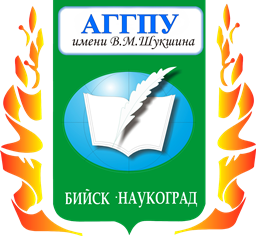 ФГБОУ ВО «Алтайский государственный гуманитарно-педагогический университет имени В.М. Шукшина»Лицензия на право ведения образовательной деятельности: серия 90Л01 № 0008981, регистрационный номер 1948 от 19.02.2016 г. (срок действия – бессрочно).Свидетельство о государственной аккредитации: серия 90А01 № 0003675, регистрационный номер 3456 от 15.12.2020 г. (срок действия – до 15.12.2026 г.).Лицензия на право ведения образовательной деятельности: серия 90Л01 № 0008981, регистрационный номер 1948 от 19.02.2016 г. (срок действия – бессрочно).Свидетельство о государственной аккредитации: серия 90А01 № 0003675, регистрационный номер 3456 от 15.12.2020 г. (срок действия – до 15.12.2026 г.).Лицензия на право ведения образовательной деятельности: серия 90Л01 № 0008981, регистрационный номер 1948 от 19.02.2016 г. (срок действия – бессрочно).Свидетельство о государственной аккредитации: серия 90А01 № 0003675, регистрационный номер 3456 от 15.12.2020 г. (срок действия – до 15.12.2026 г.).Лицензия на право ведения образовательной деятельности: серия 90Л01 № 0008981, регистрационный номер 1948 от 19.02.2016 г. (срок действия – бессрочно).Свидетельство о государственной аккредитации: серия 90А01 № 0003675, регистрационный номер 3456 от 15.12.2020 г. (срок действия – до 15.12.2026 г.).В составе вуза 3 института:Институт естественных наук и профессионального образования, институт гуманитарного образования, институт педагогики и психологии. В составе вуза 3 института:Институт естественных наук и профессионального образования, институт гуманитарного образования, институт педагогики и психологии. В составе вуза 3 института:Институт естественных наук и профессионального образования, институт гуманитарного образования, институт педагогики и психологии. В составе вуза 3 института:Институт естественных наук и профессионального образования, институт гуманитарного образования, институт педагогики и психологии. Общежитие: университет имеет два общежития, расположенных на территории студенческого городка в непосредственной близости от учебного корпуса. Иногородним студентам предоставляется общежитие. Общежитие: университет имеет два общежития, расположенных на территории студенческого городка в непосредственной близости от учебного корпуса. Иногородним студентам предоставляется общежитие. Общежитие: университет имеет два общежития, расположенных на территории студенческого городка в непосредственной близости от учебного корпуса. Иногородним студентам предоставляется общежитие. Общежитие: университет имеет два общежития, расположенных на территории студенческого городка в непосредственной близости от учебного корпуса. Иногородним студентам предоставляется общежитие. Контактные данные приемной комиссии: адрес: 659333, Алтайский край, город Бийск, ул. Владимира Короленко, д. 55, кабинет 141; телефон:8(3854)255145,e-mail:pk_aggpu@mail.ru, 
сайт: http://www2.bigpi.biysk.ru/pkУчет индивидуальных достижений при поступлении:При приеме на обучение по программам бакалавриата университет начисляет баллы
за следующие индивидуальные достижения:Контактные данные приемной комиссии: адрес: 659333, Алтайский край, город Бийск, ул. Владимира Короленко, д. 55, кабинет 141; телефон:8(3854)255145,e-mail:pk_aggpu@mail.ru, 
сайт: http://www2.bigpi.biysk.ru/pkУчет индивидуальных достижений при поступлении:При приеме на обучение по программам бакалавриата университет начисляет баллы
за следующие индивидуальные достижения:Контактные данные приемной комиссии: адрес: 659333, Алтайский край, город Бийск, ул. Владимира Короленко, д. 55, кабинет 141; телефон:8(3854)255145,e-mail:pk_aggpu@mail.ru, 
сайт: http://www2.bigpi.biysk.ru/pkУчет индивидуальных достижений при поступлении:При приеме на обучение по программам бакалавриата университет начисляет баллы
за следующие индивидуальные достижения:Контактные данные приемной комиссии: адрес: 659333, Алтайский край, город Бийск, ул. Владимира Короленко, д. 55, кабинет 141; телефон:8(3854)255145,e-mail:pk_aggpu@mail.ru, 
сайт: http://www2.bigpi.biysk.ru/pkУчет индивидуальных достижений при поступлении:При приеме на обучение по программам бакалавриата университет начисляет баллы
за следующие индивидуальные достижения:Направление 
подготовкиКвалификацияКоличество бюджетных местКоличество внебюджетных местВступительные испытанияВступительные испытанияНаправление 
подготовкиКвалификацияКоличество бюджетных местКоличество внебюджетных местФормапроведенияПредметы38.03.02 Менеджмент (Государственное и муниципальное управление)бакалаврочно-заочная - 25на базе среднего (общего) образования – ЕГЭ; на базе СПО и ВО - тестирование вуза1. Русский язык 
2. Математика (профильныйуровень) / Основы математикиПо выбору:3.1 Обществознание / Основы социо-гуманитарных знаний3.2 Информатика и информационно-коммуникационные технологии (ИКТ) / Основы информатики44.03.02 Психолого-педагогическое образование (Психология образования)бакалаврочная - 27заочная - 25очная - 1заочная - 5на базе среднего (общего) образования – ЕГЭ; на базе СПО и ВО - тестирование вуза1. Русский язык2. Биология / Естествознание: основы биологии По выбору:3.1 Математика (профильный уровень) / Основы математики 3.2 Обществознание / Основы социо-гуманитарных знаний44.03.04 Профессиональное обучение (Транспорт и логистика)бакалаврзаочная - 25заочная - 1на базе среднего (общего) образования – ЕГЭ; на базе СПО и ВО - тестирование вуза1. Русский язык 
2. Математика  (профильный уровень) / Основы математикиПо выбору:3.1 Обществознание / Основы социо-гуманитарных знаний3.2 Вступительное испытание профессиональной направленности: Основы технологии / Технологические основы машиноведения44.03.04 Профессиональное обучение (Экономика и управление)бакалаврочная – 30заочная - 25очная - 1заочная - 1на базе среднего (общего) образования – ЕГЭ; на базе СПО и ВО - тестирование вуза1. Русский язык 
2. Математика  (профильный уровень) / Основы математикиПо выбору:3.1 Обществознание / Основы социо-гуманитарных знаний3.2 Вступительное испытание профессиональной направленности: Основы финансовой грамотности / Экономика44.03.04 Профессиональное обучение (Правоведение и правоохранительная деятельность)бакалаврочная - 25очная - 2на базе среднего (общего) образования – ЕГЭ; на базе СПО и ВО - тестирование вуза1. Русский язык 
2. Математика  (профильный уровень) / Основы математикиПо выбору:3.1 Обществознание / Основы социо-гуманитарных знаний3.2 История / Общая история44.03.05 Педагогическое образование (Физическая культура и Безопасность жизнедеятельности)бакалаврзаочная - 25заочная - 4на базе среднего (общего) образования – ЕГЭ; на базе СПО и ВО - тестирование вуза1. Русский язык2. Обществознание / Основы социо-гуманитарных знаний По выбору:3.1 Вступительное испытание профессиональной направленности: Основы физической подготовки / Физическая культура 3.2 Математика (профильный уровень) / Основы математики44.03.05 Педагогическое образование (Дошкольное образование и Дополнительное образование (творческое развитие детей))бакалаврочная - 25очная - 1на базе среднего (общего) образования – ЕГЭ; на базе СПО и ВО - тестирование вуза1. Русский язык2. Обществознание / Основы социо-гуманитарных знанийПо выбору:3.1 Математика (профильный уровень) / Основы математики3.2 Вступительное испытание профессиональной направленности: Искусство / Декоративно-прикладное искусство44.03.05 Педагогическое образование (Начальное образование и Дефектологическое образование)бакалаврочная - 25 заочная - 25очная - 1заочная - 2на базе среднего (общего) образования – ЕГЭ; на базе СПО и ВО - тестирование вуза1. Русский язык2. Обществознание / Основы социо-гуманитарных знанийПо выбору:3.1 Математика (профильный уровень) / Основы математики3.2 Вступительное испытание профессиональной направленности: Анатомия человека/ Возрастная анатомия, физиология и гигиена44.03.05 Педагогическое образование (Дошкольное образование и Логопедия)бакалаврзаочная - 25заочная - 1на базе среднего (общего) образования – ЕГЭ; на базе СПО и ВО - тестирование вуза1. Русский язык2. Обществознание / Основы социо-гуманитарных знанийПо выбору:3.1 Математика (профильный уровень) / Основы математики3.2 Вступительное испытание профессиональной направленности: Анатомия человека/ Возрастная анатомия, физиология и гигиена44.03.05 Педагогическое образование (Информатика и Математика)бакалаврзаочная - 25заочная - 1на базе среднего (общего) образования – ЕГЭ; на базе СПО и ВО - тестирование вуза1. Русский язык2. Обществознание / Основы социо-гуманитарных знанийПо выбору:3.1 Математика (профильный уровень) / Основы математики3.2 Вступительное испытание профессиональной направленности: Технология / Основы технологии44.03.05 Педагогическое образование (География и Дополнительное образование (в области туризма))бакалаврочная – 25очная - 1на базе среднего (общего) образования – ЕГЭ; на базе СПО и ВО – тестирование вуза1. Русский язык2. Обществознание / Основы социо-гуманитарных знанийПо выбору:3.1 География / Основы географических знаний3.2 Вступительное испытание профессиональной направленности:Основы краеведения/ Краеведение44.03.05 Педагогическое образование (Иностранный язык (Английский) и Иностранный язык (по выбору:немецкий,китайский))бакалаврочная – 26очная – 2на базе среднего (общего) образования – ЕГЭ; на базе СПО и ВО – тестирование вуза1. Русский язык2. Обществознание / Основы социо-гуманитарных знанийПо выбору:3.1 Иностранный язык / Практический иностранный язык3.2 Математика (профильный уровень) / Основы математики44.03.01 Педагогическое образование (Иностранный язык (Английский))бакалаврзаочная – 26заочная - 3на базе среднего (общего) образования – ЕГЭ; на базе СПО и ВО – тестирование вуза1. Русский язык2. Обществознание / Основы социо-гуманитарных знанийПо выбору:3.1 Иностранный язык/ Практический иностранный язык 3.2 Математика (профильный уровень) / Основы математики44.03.05 Педагогическое образование (История и Право)бакалаврзаочная – 27заочная -5на базе среднего (общего) образования – ЕГЭ; на базе СПО и ВО – тестирование вуза1. Русский язык2. Обществознание / Основы социо-гуманитарных знанийПо выбору:3.1 История / Общая история3.2 Математика (профильный уровень) / Основы математики44.03.05 Педагогическое образование (Русский язык и Литература (с основами медиаобразования))бакалаврочная – 25заочная -26очная – 1заочная -1на базе среднего (общего) образования – ЕГЭ; на базе СПО и ВО – тестирование вуза1. Русский язык2. Обществознание / Основы социо-гуманитарных знанийПо выбору:3.1 Математика (профильный уровень) / Основы математики3.2 Литература / Основы литературоведения44.03.05 Педагогическое образование (Физика и Дополнительное образование (робототехника))бакалаврочная – 25очная – 1на базе среднего (общего) образования – ЕГЭ; на базе СПО и ВО – тестирование вуза1. Русский язык2. Обществознание / Основы социо-гуманитарных знанийПо выбору:3.1 Математика (профильный уровень) / Основы математики3.2 Вступительное испытание профессиональной направленности: Технология / Основы технологии44.03.05 Педагогическое образование (Биология и Химия)бакалаврзаочная – 25заочная – 1на базе среднего (общего) образования – ЕГЭ; на базе СПО и ВО – тестирование вуза1. Русский язык2. Обществознание / Основы социо-гуманитарных знанийПо выбору:3.1 Математика (профильный уровень) / Основы математики3.2 Вступительное испытание профессиональной направленности: Экология / Основы экологии54.03.01 Дизайн (Имидж-Дизайн)бакалаврочная - 6очно-заочная - 5очная - 1очно-заочная - 1на базе среднего (общего) образования – ЕГЭ; на базе СПО и ВО – тестирование вуза1. Русский язык 
2. Литература / Основы литературоведенияПо выбору:3.1 Вступительное испытание  творческой направленности: Основы изобразительного искусства /Рисунок3.2 Обществознание / Основы социо-гуманитарных знанийЛицензия № 1780 от 23 ноября 2015 г., серия 90Л01 № 0008802, свидетельство о государственной аккредитации от 21 февраля 2018 г., регистрационный № 0002892, серия № 90А01, со сроком действия до 21 февраля 2024 г. Лицензия № 1780 от 23 ноября 2015 г., серия 90Л01 № 0008802, свидетельство о государственной аккредитации от 21 февраля 2018 г., регистрационный № 0002892, серия № 90А01, со сроком действия до 21 февраля 2024 г. Лицензия № 1780 от 23 ноября 2015 г., серия 90Л01 № 0008802, свидетельство о государственной аккредитации от 21 февраля 2018 г., регистрационный № 0002892, серия № 90А01, со сроком действия до 21 февраля 2024 г. Лицензия № 1780 от 23 ноября 2015 г., серия 90Л01 № 0008802, свидетельство о государственной аккредитации от 21 февраля 2018 г., регистрационный № 0002892, серия № 90А01, со сроком действия до 21 февраля 2024 г. Лицензия № 1780 от 23 ноября 2015 г., серия 90Л01 № 0008802, свидетельство о государственной аккредитации от 21 февраля 2018 г., регистрационный № 0002892, серия № 90А01, со сроком действия до 21 февраля 2024 г. Лицензия № 1780 от 23 ноября 2015 г., серия 90Л01 № 0008802, свидетельство о государственной аккредитации от 21 февраля 2018 г., регистрационный № 0002892, серия № 90А01, со сроком действия до 21 февраля 2024 г. В составе вуза 4 факультета, из которых ведется прием: по очной форме обучения на факультет подготовки сотрудников полиции и следователей (для граждан Российской Федерации в возрасте до 25 лет) и по заочной на факультет заочного обучения (только для действующих сотрудников органов внутренних дел, Федеральной службы войск национальной гвардии Российской Федерации). В составе вуза 4 факультета, из которых ведется прием: по очной форме обучения на факультет подготовки сотрудников полиции и следователей (для граждан Российской Федерации в возрасте до 25 лет) и по заочной на факультет заочного обучения (только для действующих сотрудников органов внутренних дел, Федеральной службы войск национальной гвардии Российской Федерации). В составе вуза 4 факультета, из которых ведется прием: по очной форме обучения на факультет подготовки сотрудников полиции и следователей (для граждан Российской Федерации в возрасте до 25 лет) и по заочной на факультет заочного обучения (только для действующих сотрудников органов внутренних дел, Федеральной службы войск национальной гвардии Российской Федерации). В составе вуза 4 факультета, из которых ведется прием: по очной форме обучения на факультет подготовки сотрудников полиции и следователей (для граждан Российской Федерации в возрасте до 25 лет) и по заочной на факультет заочного обучения (только для действующих сотрудников органов внутренних дел, Федеральной службы войск национальной гвардии Российской Федерации). В составе вуза 4 факультета, из которых ведется прием: по очной форме обучения на факультет подготовки сотрудников полиции и следователей (для граждан Российской Федерации в возрасте до 25 лет) и по заочной на факультет заочного обучения (только для действующих сотрудников органов внутренних дел, Федеральной службы войск национальной гвардии Российской Федерации). В составе вуза 4 факультета, из которых ведется прием: по очной форме обучения на факультет подготовки сотрудников полиции и следователей (для граждан Российской Федерации в возрасте до 25 лет) и по заочной на факультет заочного обучения (только для действующих сотрудников органов внутренних дел, Федеральной службы войск национальной гвардии Российской Федерации). Имеется общежитие, для курсантов 1-го года обучения из числа лиц мужского пола. Имеется общежитие, для курсантов 1-го года обучения из числа лиц мужского пола. Имеется общежитие, для курсантов 1-го года обучения из числа лиц мужского пола. Имеется общежитие, для курсантов 1-го года обучения из числа лиц мужского пола. Имеется общежитие, для курсантов 1-го года обучения из числа лиц мужского пола. Имеется общежитие, для курсантов 1-го года обучения из числа лиц мужского пола. Учет индивидуальных достижений при поступлении: При приёме на обучение по программам бакалавриата и программам специалитета поступающему может быть начислено до 10 баллов за индивидуальные достижения. Баллы начисляются поступающему, представившему документы, подтверждающие получение результатов индивидуальных достижений, и включаются в сумму конкурсных баллов.Учитываются следующие индивидуальные достижения:наличие аттестата о среднем общем образовании с отличием – 10 баллов;наличие спортивного разряда или спортивного звания (не ниже кандидата в мастера спорта, кандидат в мастера спорта – 8 баллов, мастер спорта – 10 баллов);наличие серебряного (1 балл) и (или) золотого (2 балла) знака отличия Всероссийского физкультурно-спортивного комплекса "Готов к труду и обороне" (ГТО) и удостоверения к нему установленного образца;участие и (или) результаты участия кандидатов на обучение в олимпиадах (не используемые для получения особых прав и (или) преимуществ при поступлении на обучение по конкретным условиям поступления и конкретным основаниям приема) и иных интеллектуальных и (или) творческих конкурсах, физкультурных мероприятиях и спортивных мероприятиях, проводимых образовательными организациями МВД России (до 5 баллов);наличие аттестата о среднем общем образовании с итоговыми отметками только "хорошо" и "отлично" по всем учебным предметам учебного плана, изучавшимся на уровне среднего общего образования, выданного общеобразовательной организацией МВД России, осуществляющей образовательную деятельность по образовательным программам основного общего и среднего общего образования, интегрированным с дополнительными общеразвивающими программами, имеющими целью подготовку несовершеннолетних обучающихся к службе в органах внутренних дел – 5 баллов;осуществление волонтерской (добровольческой) деятельности (если с даты завершения периода осуществления указанной деятельности до дня завершения приема документов и вступительных испытаний прошло)  - 2 балла. Учет индивидуальных достижений при поступлении: При приёме на обучение по программам бакалавриата и программам специалитета поступающему может быть начислено до 10 баллов за индивидуальные достижения. Баллы начисляются поступающему, представившему документы, подтверждающие получение результатов индивидуальных достижений, и включаются в сумму конкурсных баллов.Учитываются следующие индивидуальные достижения:наличие аттестата о среднем общем образовании с отличием – 10 баллов;наличие спортивного разряда или спортивного звания (не ниже кандидата в мастера спорта, кандидат в мастера спорта – 8 баллов, мастер спорта – 10 баллов);наличие серебряного (1 балл) и (или) золотого (2 балла) знака отличия Всероссийского физкультурно-спортивного комплекса "Готов к труду и обороне" (ГТО) и удостоверения к нему установленного образца;участие и (или) результаты участия кандидатов на обучение в олимпиадах (не используемые для получения особых прав и (или) преимуществ при поступлении на обучение по конкретным условиям поступления и конкретным основаниям приема) и иных интеллектуальных и (или) творческих конкурсах, физкультурных мероприятиях и спортивных мероприятиях, проводимых образовательными организациями МВД России (до 5 баллов);наличие аттестата о среднем общем образовании с итоговыми отметками только "хорошо" и "отлично" по всем учебным предметам учебного плана, изучавшимся на уровне среднего общего образования, выданного общеобразовательной организацией МВД России, осуществляющей образовательную деятельность по образовательным программам основного общего и среднего общего образования, интегрированным с дополнительными общеразвивающими программами, имеющими целью подготовку несовершеннолетних обучающихся к службе в органах внутренних дел – 5 баллов;осуществление волонтерской (добровольческой) деятельности (если с даты завершения периода осуществления указанной деятельности до дня завершения приема документов и вступительных испытаний прошло)  - 2 балла. Учет индивидуальных достижений при поступлении: При приёме на обучение по программам бакалавриата и программам специалитета поступающему может быть начислено до 10 баллов за индивидуальные достижения. Баллы начисляются поступающему, представившему документы, подтверждающие получение результатов индивидуальных достижений, и включаются в сумму конкурсных баллов.Учитываются следующие индивидуальные достижения:наличие аттестата о среднем общем образовании с отличием – 10 баллов;наличие спортивного разряда или спортивного звания (не ниже кандидата в мастера спорта, кандидат в мастера спорта – 8 баллов, мастер спорта – 10 баллов);наличие серебряного (1 балл) и (или) золотого (2 балла) знака отличия Всероссийского физкультурно-спортивного комплекса "Готов к труду и обороне" (ГТО) и удостоверения к нему установленного образца;участие и (или) результаты участия кандидатов на обучение в олимпиадах (не используемые для получения особых прав и (или) преимуществ при поступлении на обучение по конкретным условиям поступления и конкретным основаниям приема) и иных интеллектуальных и (или) творческих конкурсах, физкультурных мероприятиях и спортивных мероприятиях, проводимых образовательными организациями МВД России (до 5 баллов);наличие аттестата о среднем общем образовании с итоговыми отметками только "хорошо" и "отлично" по всем учебным предметам учебного плана, изучавшимся на уровне среднего общего образования, выданного общеобразовательной организацией МВД России, осуществляющей образовательную деятельность по образовательным программам основного общего и среднего общего образования, интегрированным с дополнительными общеразвивающими программами, имеющими целью подготовку несовершеннолетних обучающихся к службе в органах внутренних дел – 5 баллов;осуществление волонтерской (добровольческой) деятельности (если с даты завершения периода осуществления указанной деятельности до дня завершения приема документов и вступительных испытаний прошло)  - 2 балла. Учет индивидуальных достижений при поступлении: При приёме на обучение по программам бакалавриата и программам специалитета поступающему может быть начислено до 10 баллов за индивидуальные достижения. Баллы начисляются поступающему, представившему документы, подтверждающие получение результатов индивидуальных достижений, и включаются в сумму конкурсных баллов.Учитываются следующие индивидуальные достижения:наличие аттестата о среднем общем образовании с отличием – 10 баллов;наличие спортивного разряда или спортивного звания (не ниже кандидата в мастера спорта, кандидат в мастера спорта – 8 баллов, мастер спорта – 10 баллов);наличие серебряного (1 балл) и (или) золотого (2 балла) знака отличия Всероссийского физкультурно-спортивного комплекса "Готов к труду и обороне" (ГТО) и удостоверения к нему установленного образца;участие и (или) результаты участия кандидатов на обучение в олимпиадах (не используемые для получения особых прав и (или) преимуществ при поступлении на обучение по конкретным условиям поступления и конкретным основаниям приема) и иных интеллектуальных и (или) творческих конкурсах, физкультурных мероприятиях и спортивных мероприятиях, проводимых образовательными организациями МВД России (до 5 баллов);наличие аттестата о среднем общем образовании с итоговыми отметками только "хорошо" и "отлично" по всем учебным предметам учебного плана, изучавшимся на уровне среднего общего образования, выданного общеобразовательной организацией МВД России, осуществляющей образовательную деятельность по образовательным программам основного общего и среднего общего образования, интегрированным с дополнительными общеразвивающими программами, имеющими целью подготовку несовершеннолетних обучающихся к службе в органах внутренних дел – 5 баллов;осуществление волонтерской (добровольческой) деятельности (если с даты завершения периода осуществления указанной деятельности до дня завершения приема документов и вступительных испытаний прошло)  - 2 балла. Учет индивидуальных достижений при поступлении: При приёме на обучение по программам бакалавриата и программам специалитета поступающему может быть начислено до 10 баллов за индивидуальные достижения. Баллы начисляются поступающему, представившему документы, подтверждающие получение результатов индивидуальных достижений, и включаются в сумму конкурсных баллов.Учитываются следующие индивидуальные достижения:наличие аттестата о среднем общем образовании с отличием – 10 баллов;наличие спортивного разряда или спортивного звания (не ниже кандидата в мастера спорта, кандидат в мастера спорта – 8 баллов, мастер спорта – 10 баллов);наличие серебряного (1 балл) и (или) золотого (2 балла) знака отличия Всероссийского физкультурно-спортивного комплекса "Готов к труду и обороне" (ГТО) и удостоверения к нему установленного образца;участие и (или) результаты участия кандидатов на обучение в олимпиадах (не используемые для получения особых прав и (или) преимуществ при поступлении на обучение по конкретным условиям поступления и конкретным основаниям приема) и иных интеллектуальных и (или) творческих конкурсах, физкультурных мероприятиях и спортивных мероприятиях, проводимых образовательными организациями МВД России (до 5 баллов);наличие аттестата о среднем общем образовании с итоговыми отметками только "хорошо" и "отлично" по всем учебным предметам учебного плана, изучавшимся на уровне среднего общего образования, выданного общеобразовательной организацией МВД России, осуществляющей образовательную деятельность по образовательным программам основного общего и среднего общего образования, интегрированным с дополнительными общеразвивающими программами, имеющими целью подготовку несовершеннолетних обучающихся к службе в органах внутренних дел – 5 баллов;осуществление волонтерской (добровольческой) деятельности (если с даты завершения периода осуществления указанной деятельности до дня завершения приема документов и вступительных испытаний прошло)  - 2 балла. Учет индивидуальных достижений при поступлении: При приёме на обучение по программам бакалавриата и программам специалитета поступающему может быть начислено до 10 баллов за индивидуальные достижения. Баллы начисляются поступающему, представившему документы, подтверждающие получение результатов индивидуальных достижений, и включаются в сумму конкурсных баллов.Учитываются следующие индивидуальные достижения:наличие аттестата о среднем общем образовании с отличием – 10 баллов;наличие спортивного разряда или спортивного звания (не ниже кандидата в мастера спорта, кандидат в мастера спорта – 8 баллов, мастер спорта – 10 баллов);наличие серебряного (1 балл) и (или) золотого (2 балла) знака отличия Всероссийского физкультурно-спортивного комплекса "Готов к труду и обороне" (ГТО) и удостоверения к нему установленного образца;участие и (или) результаты участия кандидатов на обучение в олимпиадах (не используемые для получения особых прав и (или) преимуществ при поступлении на обучение по конкретным условиям поступления и конкретным основаниям приема) и иных интеллектуальных и (или) творческих конкурсах, физкультурных мероприятиях и спортивных мероприятиях, проводимых образовательными организациями МВД России (до 5 баллов);наличие аттестата о среднем общем образовании с итоговыми отметками только "хорошо" и "отлично" по всем учебным предметам учебного плана, изучавшимся на уровне среднего общего образования, выданного общеобразовательной организацией МВД России, осуществляющей образовательную деятельность по образовательным программам основного общего и среднего общего образования, интегрированным с дополнительными общеразвивающими программами, имеющими целью подготовку несовершеннолетних обучающихся к службе в органах внутренних дел – 5 баллов;осуществление волонтерской (добровольческой) деятельности (если с даты завершения периода осуществления указанной деятельности до дня завершения приема документов и вступительных испытаний прошло)  - 2 балла. Поступление на базе профессионального образования (среднего профессионального и высшего образования): кандидаты на обучение, поступающие на базе профессионального образования сдают все общеобразовательные вступительные испытания, проводимые институтом самостоятельно. Кандидаты на обучение, поступающие на базе среднего общего образования, предоставляют результаты ЕГЭ по общеобразовательным вступительным испытаниям.При приёме на обучение по программам бакалавриата и программам специалитета результаты каждого вступительного испытания, проводимого институтом самостоятельно, в том числе дополнительных вступительных испытаний, оцениваются по 100-балльной шкале. С 2017 года институт осуществляет «прямой набор» на обучение по очной форме. Особенностью «прямого набора» является участие в поступлении в БЮИ МВД России путем прямого обращения лица из любого субъекта Российской Федерации, имеющего образование не ниже среднего общего образования, и по своим физическим, моральным и психологическим качествам способного служить в полиции. Кандидаты на обучение, имеющие гражданство Российской Федерации, решившие поступать в БЮИ МВД России в рамках «прямого набора», представляют необходимые документы непосредственно в институт, минуя территориальные органы внутренних дел.Поступление на базе профессионального образования (среднего профессионального и высшего образования): кандидаты на обучение, поступающие на базе профессионального образования сдают все общеобразовательные вступительные испытания, проводимые институтом самостоятельно. Кандидаты на обучение, поступающие на базе среднего общего образования, предоставляют результаты ЕГЭ по общеобразовательным вступительным испытаниям.При приёме на обучение по программам бакалавриата и программам специалитета результаты каждого вступительного испытания, проводимого институтом самостоятельно, в том числе дополнительных вступительных испытаний, оцениваются по 100-балльной шкале. С 2017 года институт осуществляет «прямой набор» на обучение по очной форме. Особенностью «прямого набора» является участие в поступлении в БЮИ МВД России путем прямого обращения лица из любого субъекта Российской Федерации, имеющего образование не ниже среднего общего образования, и по своим физическим, моральным и психологическим качествам способного служить в полиции. Кандидаты на обучение, имеющие гражданство Российской Федерации, решившие поступать в БЮИ МВД России в рамках «прямого набора», представляют необходимые документы непосредственно в институт, минуя территориальные органы внутренних дел.Поступление на базе профессионального образования (среднего профессионального и высшего образования): кандидаты на обучение, поступающие на базе профессионального образования сдают все общеобразовательные вступительные испытания, проводимые институтом самостоятельно. Кандидаты на обучение, поступающие на базе среднего общего образования, предоставляют результаты ЕГЭ по общеобразовательным вступительным испытаниям.При приёме на обучение по программам бакалавриата и программам специалитета результаты каждого вступительного испытания, проводимого институтом самостоятельно, в том числе дополнительных вступительных испытаний, оцениваются по 100-балльной шкале. С 2017 года институт осуществляет «прямой набор» на обучение по очной форме. Особенностью «прямого набора» является участие в поступлении в БЮИ МВД России путем прямого обращения лица из любого субъекта Российской Федерации, имеющего образование не ниже среднего общего образования, и по своим физическим, моральным и психологическим качествам способного служить в полиции. Кандидаты на обучение, имеющие гражданство Российской Федерации, решившие поступать в БЮИ МВД России в рамках «прямого набора», представляют необходимые документы непосредственно в институт, минуя территориальные органы внутренних дел.Поступление на базе профессионального образования (среднего профессионального и высшего образования): кандидаты на обучение, поступающие на базе профессионального образования сдают все общеобразовательные вступительные испытания, проводимые институтом самостоятельно. Кандидаты на обучение, поступающие на базе среднего общего образования, предоставляют результаты ЕГЭ по общеобразовательным вступительным испытаниям.При приёме на обучение по программам бакалавриата и программам специалитета результаты каждого вступительного испытания, проводимого институтом самостоятельно, в том числе дополнительных вступительных испытаний, оцениваются по 100-балльной шкале. С 2017 года институт осуществляет «прямой набор» на обучение по очной форме. Особенностью «прямого набора» является участие в поступлении в БЮИ МВД России путем прямого обращения лица из любого субъекта Российской Федерации, имеющего образование не ниже среднего общего образования, и по своим физическим, моральным и психологическим качествам способного служить в полиции. Кандидаты на обучение, имеющие гражданство Российской Федерации, решившие поступать в БЮИ МВД России в рамках «прямого набора», представляют необходимые документы непосредственно в институт, минуя территориальные органы внутренних дел.Поступление на базе профессионального образования (среднего профессионального и высшего образования): кандидаты на обучение, поступающие на базе профессионального образования сдают все общеобразовательные вступительные испытания, проводимые институтом самостоятельно. Кандидаты на обучение, поступающие на базе среднего общего образования, предоставляют результаты ЕГЭ по общеобразовательным вступительным испытаниям.При приёме на обучение по программам бакалавриата и программам специалитета результаты каждого вступительного испытания, проводимого институтом самостоятельно, в том числе дополнительных вступительных испытаний, оцениваются по 100-балльной шкале. С 2017 года институт осуществляет «прямой набор» на обучение по очной форме. Особенностью «прямого набора» является участие в поступлении в БЮИ МВД России путем прямого обращения лица из любого субъекта Российской Федерации, имеющего образование не ниже среднего общего образования, и по своим физическим, моральным и психологическим качествам способного служить в полиции. Кандидаты на обучение, имеющие гражданство Российской Федерации, решившие поступать в БЮИ МВД России в рамках «прямого набора», представляют необходимые документы непосредственно в институт, минуя территориальные органы внутренних дел.Поступление на базе профессионального образования (среднего профессионального и высшего образования): кандидаты на обучение, поступающие на базе профессионального образования сдают все общеобразовательные вступительные испытания, проводимые институтом самостоятельно. Кандидаты на обучение, поступающие на базе среднего общего образования, предоставляют результаты ЕГЭ по общеобразовательным вступительным испытаниям.При приёме на обучение по программам бакалавриата и программам специалитета результаты каждого вступительного испытания, проводимого институтом самостоятельно, в том числе дополнительных вступительных испытаний, оцениваются по 100-балльной шкале. С 2017 года институт осуществляет «прямой набор» на обучение по очной форме. Особенностью «прямого набора» является участие в поступлении в БЮИ МВД России путем прямого обращения лица из любого субъекта Российской Федерации, имеющего образование не ниже среднего общего образования, и по своим физическим, моральным и психологическим качествам способного служить в полиции. Кандидаты на обучение, имеющие гражданство Российской Федерации, решившие поступать в БЮИ МВД России в рамках «прямого набора», представляют необходимые документы непосредственно в институт, минуя территориальные органы внутренних дел.Адрес института и контактные данные приемной комиссии: Юридический адрес (место нахождения) института: Российская Федерация, 656038, Алтайский край, г. Барнаул, ул. Чкалова, 49. Электронная почта (Е-mail): bui@mvd.ru, официальный сайт: бюи.мвд.рф. Телефоны приемной комиссии: 8 (385-2) 37-91-21 (круглосуточная специальная телефонная линия), 37-91-85, 37-91-17. Отдел кадров (по вопросам поступления по «прямому набору») телефоны: 8 (385-2) 37-91-90, 37-91-82. Адрес электронной почты института по вопросам «прямого набора»: bui_direct@mvd.ru Образовательные программы подготовки специалистов (очная форма) Адрес института и контактные данные приемной комиссии: Юридический адрес (место нахождения) института: Российская Федерация, 656038, Алтайский край, г. Барнаул, ул. Чкалова, 49. Электронная почта (Е-mail): bui@mvd.ru, официальный сайт: бюи.мвд.рф. Телефоны приемной комиссии: 8 (385-2) 37-91-21 (круглосуточная специальная телефонная линия), 37-91-85, 37-91-17. Отдел кадров (по вопросам поступления по «прямому набору») телефоны: 8 (385-2) 37-91-90, 37-91-82. Адрес электронной почты института по вопросам «прямого набора»: bui_direct@mvd.ru Образовательные программы подготовки специалистов (очная форма) Адрес института и контактные данные приемной комиссии: Юридический адрес (место нахождения) института: Российская Федерация, 656038, Алтайский край, г. Барнаул, ул. Чкалова, 49. Электронная почта (Е-mail): bui@mvd.ru, официальный сайт: бюи.мвд.рф. Телефоны приемной комиссии: 8 (385-2) 37-91-21 (круглосуточная специальная телефонная линия), 37-91-85, 37-91-17. Отдел кадров (по вопросам поступления по «прямому набору») телефоны: 8 (385-2) 37-91-90, 37-91-82. Адрес электронной почты института по вопросам «прямого набора»: bui_direct@mvd.ru Образовательные программы подготовки специалистов (очная форма) Адрес института и контактные данные приемной комиссии: Юридический адрес (место нахождения) института: Российская Федерация, 656038, Алтайский край, г. Барнаул, ул. Чкалова, 49. Электронная почта (Е-mail): bui@mvd.ru, официальный сайт: бюи.мвд.рф. Телефоны приемной комиссии: 8 (385-2) 37-91-21 (круглосуточная специальная телефонная линия), 37-91-85, 37-91-17. Отдел кадров (по вопросам поступления по «прямому набору») телефоны: 8 (385-2) 37-91-90, 37-91-82. Адрес электронной почты института по вопросам «прямого набора»: bui_direct@mvd.ru Образовательные программы подготовки специалистов (очная форма) Адрес института и контактные данные приемной комиссии: Юридический адрес (место нахождения) института: Российская Федерация, 656038, Алтайский край, г. Барнаул, ул. Чкалова, 49. Электронная почта (Е-mail): bui@mvd.ru, официальный сайт: бюи.мвд.рф. Телефоны приемной комиссии: 8 (385-2) 37-91-21 (круглосуточная специальная телефонная линия), 37-91-85, 37-91-17. Отдел кадров (по вопросам поступления по «прямому набору») телефоны: 8 (385-2) 37-91-90, 37-91-82. Адрес электронной почты института по вопросам «прямого набора»: bui_direct@mvd.ru Образовательные программы подготовки специалистов (очная форма) Адрес института и контактные данные приемной комиссии: Юридический адрес (место нахождения) института: Российская Федерация, 656038, Алтайский край, г. Барнаул, ул. Чкалова, 49. Электронная почта (Е-mail): bui@mvd.ru, официальный сайт: бюи.мвд.рф. Телефоны приемной комиссии: 8 (385-2) 37-91-21 (круглосуточная специальная телефонная линия), 37-91-85, 37-91-17. Отдел кадров (по вопросам поступления по «прямому набору») телефоны: 8 (385-2) 37-91-90, 37-91-82. Адрес электронной почты института по вопросам «прямого набора»: bui_direct@mvd.ru Образовательные программы подготовки специалистов (очная форма) Специальность(направление подготовки) Квалификация Количество бюджетных мест (при наличии) Вступительные испытания Вступительные испытания Специальность(направление подготовки) Квалификация Количество бюджетных мест (при наличии) ЕГЭ Дополнительные испытания40.05.01 Правовое обеспечение национальной безопасности, срок обучения – 5 летКвалификация – юрист, специализация – уголовно правовая, профиль образовательной программы – предварительное следствие в органах внутренних делНабор ведется только на места финансируемые за счет федерального бюджета, количество мест определяется распоряжением МВД России Русский язык, Обществознание  Русский язык (письменно или компьютерное тестирование), Физическая подготовка (выполнение нормативов) 40.03.02 Обеспечение законности и правопорядка,срок обучения – 4 годаКвалификация – юрист, профиль образовательной программы – административная деятельность полицииНабор ведется только на места финансируемые за счет федерального бюджета, количество мест определяется распоряжением МВД России Русский язык, Обществознание Русский язык (письменно или компьютерное тестирование), Физическая подготовка (выполнение нормативов) 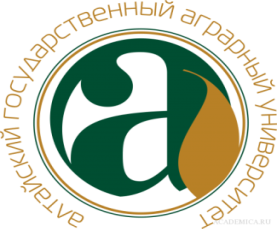 ФГБОУ ВО «Алтайский государственный аграрный 
университет»Лицензия № 1485 от 10.06.2015 г. (срок действия: бессрочно), Свидетельство о государственной аккредитации № 3466 от 25.12.2020 г.Лицензия № 1485 от 10.06.2015 г. (срок действия: бессрочно), Свидетельство о государственной аккредитации № 3466 от 25.12.2020 г.Лицензия № 1485 от 10.06.2015 г. (срок действия: бессрочно), Свидетельство о государственной аккредитации № 3466 от 25.12.2020 г.В составе вуза 6 факультетов: агрономический, инженерный, биолого-технологический, экономический, ветеринарной медицины, природообустройства.В составе вуза 6 факультетов: агрономический, инженерный, биолого-технологический, экономический, ветеринарной медицины, природообустройства.В составе вуза 6 факультетов: агрономический, инженерный, биолого-технологический, экономический, ветеринарной медицины, природообустройства.Университет располагает 5 общежитиями в непосредственной близости от учебных корпусов.Университет располагает 5 общежитиями в непосредственной близости от учебных корпусов.Университет располагает 5 общежитиями в непосредственной близости от учебных корпусов.При приеме на обучение по программам бакалавриата и программам специалитета учитываются индивидуальные достижения поступающих (не более 10 баллов суммарно).Устанавливается следующий порядок учета индивидуальных достижений:- наличие золотого, серебряного или бронзового  знака отличия Всероссийского физкультурно-спортивного комплекса «Готов к труду и обороне» и удостоверения к нему установленного образца, - наличие у поступающих статуса победителя чемпионата по профессиональному мастерству среди инвалидов и лиц с ограниченными возможностями здоровья «Абилимпикс» – 3 балла;- участникам и призёрам Всероссийского конкурса «АгроНТИ» 8 и 10 балла соответственно;- победителям и призёрам Всероссийского конкурса «Большая перемена» 5 и 3 балла соответственно;- наличие аттестата о среднем общем образовании с отличием, или аттестата о среднем (полном) общем образовании для награжденных золотой (серебряной) медалью – 10 баллов;- наличие диплома о среднем профессиональном образовании с отличием – 10 баллов;- диплом о начальном профессиональном образовании с отличием, диплом о начальном профессионально образовании для награжденных золотой (серебряной) медалью – 10 боллов;- участие и (или) результаты участия поступающих в конкурсах, научно-практических конференциях, олимпиадах за 9-11 классах включительно:· участникам и призерам муниципальных конкурсов, научно-практических конференций, олимпиад – 4 и 6 баллов соответственно;· участникам и призерам краевых (областных) конкурсов, научно-практических конференций, олимпиад – 6 и 8 баллов соответственно;· участникам и призерам всероссийских конкурсов, научно-практических конференций, олимпиад – 8 и 10 баллов соответственно.Соответствие профиля конкурсов, олимпиад специальностям и (или) направлениям подготовки определяется университетом.При приеме на обучение по программам бакалавриата и программам специалитета учитываются индивидуальные достижения поступающих (не более 10 баллов суммарно).Устанавливается следующий порядок учета индивидуальных достижений:- наличие золотого, серебряного или бронзового  знака отличия Всероссийского физкультурно-спортивного комплекса «Готов к труду и обороне» и удостоверения к нему установленного образца, - наличие у поступающих статуса победителя чемпионата по профессиональному мастерству среди инвалидов и лиц с ограниченными возможностями здоровья «Абилимпикс» – 3 балла;- участникам и призёрам Всероссийского конкурса «АгроНТИ» 8 и 10 балла соответственно;- победителям и призёрам Всероссийского конкурса «Большая перемена» 5 и 3 балла соответственно;- наличие аттестата о среднем общем образовании с отличием, или аттестата о среднем (полном) общем образовании для награжденных золотой (серебряной) медалью – 10 баллов;- наличие диплома о среднем профессиональном образовании с отличием – 10 баллов;- диплом о начальном профессиональном образовании с отличием, диплом о начальном профессионально образовании для награжденных золотой (серебряной) медалью – 10 боллов;- участие и (или) результаты участия поступающих в конкурсах, научно-практических конференциях, олимпиадах за 9-11 классах включительно:· участникам и призерам муниципальных конкурсов, научно-практических конференций, олимпиад – 4 и 6 баллов соответственно;· участникам и призерам краевых (областных) конкурсов, научно-практических конференций, олимпиад – 6 и 8 баллов соответственно;· участникам и призерам всероссийских конкурсов, научно-практических конференций, олимпиад – 8 и 10 баллов соответственно.Соответствие профиля конкурсов, олимпиад специальностям и (или) направлениям подготовки определяется университетом.При приеме на обучение по программам бакалавриата и программам специалитета учитываются индивидуальные достижения поступающих (не более 10 баллов суммарно).Устанавливается следующий порядок учета индивидуальных достижений:- наличие золотого, серебряного или бронзового  знака отличия Всероссийского физкультурно-спортивного комплекса «Готов к труду и обороне» и удостоверения к нему установленного образца, - наличие у поступающих статуса победителя чемпионата по профессиональному мастерству среди инвалидов и лиц с ограниченными возможностями здоровья «Абилимпикс» – 3 балла;- участникам и призёрам Всероссийского конкурса «АгроНТИ» 8 и 10 балла соответственно;- победителям и призёрам Всероссийского конкурса «Большая перемена» 5 и 3 балла соответственно;- наличие аттестата о среднем общем образовании с отличием, или аттестата о среднем (полном) общем образовании для награжденных золотой (серебряной) медалью – 10 баллов;- наличие диплома о среднем профессиональном образовании с отличием – 10 баллов;- диплом о начальном профессиональном образовании с отличием, диплом о начальном профессионально образовании для награжденных золотой (серебряной) медалью – 10 боллов;- участие и (или) результаты участия поступающих в конкурсах, научно-практических конференциях, олимпиадах за 9-11 классах включительно:· участникам и призерам муниципальных конкурсов, научно-практических конференций, олимпиад – 4 и 6 баллов соответственно;· участникам и призерам краевых (областных) конкурсов, научно-практических конференций, олимпиад – 6 и 8 баллов соответственно;· участникам и призерам всероссийских конкурсов, научно-практических конференций, олимпиад – 8 и 10 баллов соответственно.Соответствие профиля конкурсов, олимпиад специальностям и (или) направлениям подготовки определяется университетом.Поступление на базе СПО: При приеме лиц, поступающих на обучение по программам бакалавриата и программам специалитета на базе профессионального образования, в качестве вступительных испытаний принимаются результаты общеобразовательных вступительных испытаний, проводимых вузом самостоятельно:а) в перечень вступительных испытаний включены все общеобразовательные предметы, имеющиеся в перечне вступительных испытаний для поступающих на базе среднего общего образования (за исключением лиц, указанных в подпункте «б» настоящего пункта);б) для лиц, имеющих профильное (в рамках той же укрупненной группы) среднее профессиональное образование, в перечень вступительных испытаний, кроме обязательных общеобразовательных предметов (русский язык, математика), включено профессиональное собеседование в рамках выбранного направления подготовки (специальности).Поступление на базе СПО: При приеме лиц, поступающих на обучение по программам бакалавриата и программам специалитета на базе профессионального образования, в качестве вступительных испытаний принимаются результаты общеобразовательных вступительных испытаний, проводимых вузом самостоятельно:а) в перечень вступительных испытаний включены все общеобразовательные предметы, имеющиеся в перечне вступительных испытаний для поступающих на базе среднего общего образования (за исключением лиц, указанных в подпункте «б» настоящего пункта);б) для лиц, имеющих профильное (в рамках той же укрупненной группы) среднее профессиональное образование, в перечень вступительных испытаний, кроме обязательных общеобразовательных предметов (русский язык, математика), включено профессиональное собеседование в рамках выбранного направления подготовки (специальности).Поступление на базе СПО: При приеме лиц, поступающих на обучение по программам бакалавриата и программам специалитета на базе профессионального образования, в качестве вступительных испытаний принимаются результаты общеобразовательных вступительных испытаний, проводимых вузом самостоятельно:а) в перечень вступительных испытаний включены все общеобразовательные предметы, имеющиеся в перечне вступительных испытаний для поступающих на базе среднего общего образования (за исключением лиц, указанных в подпункте «б» настоящего пункта);б) для лиц, имеющих профильное (в рамках той же укрупненной группы) среднее профессиональное образование, в перечень вступительных испытаний, кроме обязательных общеобразовательных предметов (русский язык, математика), включено профессиональное собеседование в рамках выбранного направления подготовки (специальности).Приемная комиссия: г. Барнаул, проспект Красноармейский, 98, ауд. 210, 
тел.: 8 (3852) 62-83-52,62-66-60; e-mail: primcom@asau.ru, e.asau.ru. Подготовительные курсы:  г. Барнаул, проспект Красноармейский, 98, ауд. 208, 
тел.: 8 (3852) 20-33-36; e-mail: cdo98@yandex.ruПриемная комиссия: г. Барнаул, проспект Красноармейский, 98, ауд. 210, 
тел.: 8 (3852) 62-83-52,62-66-60; e-mail: primcom@asau.ru, e.asau.ru. Подготовительные курсы:  г. Барнаул, проспект Красноармейский, 98, ауд. 208, 
тел.: 8 (3852) 20-33-36; e-mail: cdo98@yandex.ruПриемная комиссия: г. Барнаул, проспект Красноармейский, 98, ауд. 210, 
тел.: 8 (3852) 62-83-52,62-66-60; e-mail: primcom@asau.ru, e.asau.ru. Подготовительные курсы:  г. Барнаул, проспект Красноармейский, 98, ауд. 208, 
тел.: 8 (3852) 20-33-36; e-mail: cdo98@yandex.ruСпециальностьКвалификацияКоличество бюджетных местКоличествовнебюджетных местВступительные испытанияВступительные испытанияСпециальностьКвалификацияКоличество бюджетных местКоличествовнебюджетных местФорма проведенияПредметыВетеринария Специалисточная - 94заочная - 17очная - 5заочная - 13ЕГЭВнутренние испытания1. Русский язык2. Биология*3. (Математика. Физика. Химия. Профильный экзамен**.)НаправлениеподготовкиКвалификацияКоличество бюджетных местКоличествовнебюджетных местВступительные испытанияВступительные испытанияНаправлениеподготовкиКвалификацияКоличество бюджетных местКоличествовнебюджетных местФорма проведенияПредметыЭкономика (профиль: Финансы, кредит и бухгалтерский учетБакалаврочная-0очно-заочная - 0очная-30очно-заочная - 25ЕГЭВнутренние испытания 1. Русский язык2. Математика*3. (Обществознание. География. Информатика и информационно-коммуникационные технологии (ИКТ). Профильный экзамен**.)Менеджмент (профили: Экономика и управление в организациях АПК)Бакалаврочная-0очно-заочная - 0очная-30очно-заочная - 25ЕГЭВнутренние испытания1. Русский язык2. Математика*3. (Обществознание. География. Информатика и информационно-коммуникационные технологии (ИКТ). Профильный экзамен**.)Государственное и муниципальное управление (профиль: Управление государственными и муниципальными организациями)Бакалаврочно-заочная - 0очно-заочная - 25ЕГЭВнутренние испытания1. Русский язык2. Математика*3. (Обществознание. География. Информатика и информационно-коммуникационные технологии (ИКТ). Профильный экзамен**.)Профессиональное обучение (профиль: Экономика и управление в организациях АПК, Автомобили и автомобильное хозяйство)Бакалаврочная – 50заочная-25очная – 5заочная-15ЕГЭВнутренние испытания 1. Русский язык2. Математика*3. (Обществознание. География. Физика. Информатика и информационно-коммуникационные технологии (ИКТ). Профильный экзамен**.)Агрохимия и агропочвоведение (профиль: Агрохимическая оценка и рациональное использование почв)Бакалаврочная - 25очная - 5ЕГЭ Внутренние испытания 1. Русский язык2. Биология*3. (Математика. Физика. Химия. География. Информатика и информационно-коммуникационные технологии (ИКТ). Профильный экзамен**.)Агрономия (профили: Современные технологии производства и защиты растений; Экономика и управление производственными процессами в агрономии)Бакалаврочная - 50заочная - 25очная - 10 заочная - 15ЕГЭ Внутренние испытания 1. Русский язык2. Биология*3. (Математика. Физика. Химия. География. Информатика и информационно-коммуникационные технологии (ИКТ). Профильный экзамен**.)Технология производства и переработки сельскохозяйственной продукции (профили: Технология производства и переработки продукции животноводства; Технология производства и переработки продукции растениеводства)Бакалаврочная - 43заочная - 20очная - 17заочная - 20ЕГЭ Внутренние испытания 1. Русский язык2. Биология*3. (Математика. Физика. Химия. География. Информатика и информационно-коммуникационные технологии (ИКТ). Профильный экзамен**.)Лесное дело (профиль: Лесоведение, лесоводство и лесная пирология) Бакалаврочная - 25заочная - 20очная – 5заочная - 10ЕГЭ Внутренние испытания 1. Русский язык2. Биология*3. (Математика. Химия. География. Информатика и информационо-коммуникационные технологии (ИКТ). Профильный экзамен**.)Зоотехния (профили: Непродуктивное животноводство (кинология); Зооинженеринг и цифровизация в животноводстве)Бакалаврочная - 40заочная - 18очная - 5заочная - 12ЕГЭ Внутренние испытания 1. Русский язык2. Биология*3. (Математика. Физика. Химия. Профильный экзамен**.)Ветеринарно-санитарная экспертиза (профиль: ветеринарно-санитарный контроль продуктов и сырья животного и растительного происхожденияБакалаврочная - 21заочная - 15очная - 5заочная - 15ЕГЭ Внутренние испытания 1. Русский язык2. Биология*3. (Математика. Физика. Химия. Профильный экзамен**.)Землеустройство и кадастры (профили: Кадастр недвижимости; Геодезическое обеспечение землеустройства и кадастров) Бакалаврочная - 14заочная - 8очная - 16заочная - 67ЕГЭ Внутренние испытания 1. Русский язык2. Математика *3. (Физика. География. Информатика и информационно-коммуникационные технологии (ИКТ). Профильный экзамен**.)Продукты питания животного происхождения (профиль: Технология продуктов питания животного происхождения)Бакалаврзаочная - 0заочная - 25ЕГЭ Внутренние испытания 1. Русский язык2. Математика *3. (Физика. Биология. Химия. Информатика и информационно-коммуникационные технологии (ИКТ). Профильный экзамен**.)Природообустройство и водопользование (профили: Инженерные системы с/х водоснабжения, обводнения и водоотведения; Управление  водными ресурсами и водопользование) Бакалаврзаочная - 0заочная - 25ЕГЭ Внутренние испытания 1. Русский язык2. Математика *3. (Физика. Биология. Химия. Информатика и информационно-коммуникационные технологии (ИКТ). Профильный экзамен**.)Гидромелиорация (профиль: Строительство гидромелиоративных систем)*Бакалаврочная - 30очная - 5ЕГЭ Внутренние испытания 1. Русский язык2. Математика *3. (Физика. Биология. Химия. Информатика и информационно-коммуникационные технологии (ИКТ). Профильный экзамен**.)Агроинженерия (профили: Технические системы в агробизнесе; Технический сервис в АПК; Технологическое оборудование для хранения и переработки сельскохозяйственной продукции; Электрооборудование и электротехнологии)Бакалаврочная - 125заочная - 50очная - 10заочная - 50ЕГЭ Внутренние испытания 1. Русский язык2. Математика *3. (Физика. Химия. Информатика и информационно-коммуникационные технологии (ИКТ). Профильный экзамен**.)Эксплуатация транспортно-технологических машин и комплексов (профиль: Автомобили и автомобильное хозяйство)Бакалаврзаочная - 0заочная - 25ЕГЭ Внутренние испытания 1. Русский язык2. Математика *3. (Физика. Химия. Информатика и информационно-коммуникационные технологии (ИКТ). Профильный экзамен**.)СпециальностьКоличество бюджетных местКоличествовнебюджетных местСпециальностьКоличество бюджетных местКоличествовнебюджетных местАгрономияочная - 20очная - 30Эксплуатация и ремонт сельскохозяйственной техники и оборудованияочная - 25очная – 25Ветеринария очная - 0очная - 50Земельно-имущественные отношенияочная - 0очная - 25Прикладная геодезияочная - 0очная - 25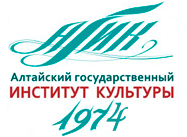 ФГБОУ ВО «Алтайский государственный институт культуры»ФГБОУ ВО «Алтайский государственный институт культуры»Лицензия Серия 90Л01 № 0008692 от 01.10.2015 г. (срок действия: бессрочно), Свидетельство о государственной аккредитации Серия 90А01 № 0003164 от 06.03.2019 г. (срок действия: 06.03.2025 г.)Лицензия Серия 90Л01 № 0008692 от 01.10.2015 г. (срок действия: бессрочно), Свидетельство о государственной аккредитации Серия 90А01 № 0003164 от 06.03.2019 г. (срок действия: 06.03.2025 г.)В составе вуза 5 факультетов: факультет визуальных искусств и цифровых технологий, факультет художественного творчества, музыкальный факультет, хореографический факультет, факультет дополнительного профессионального образования.В составе вуза 5 факультетов: факультет визуальных искусств и цифровых технологий, факультет художественного творчества, музыкальный факультет, хореографический факультет, факультет дополнительного профессионального образования.Общежитие: институт располагает двумя комфортабельными общежитиями. Общежитие предоставляется всем нуждающимся иногородним студентам института.Общежитие: институт располагает двумя комфортабельными общежитиями. Общежитие предоставляется всем нуждающимся иногородним студентам института.Учет индивидуальных достижений при поступлении: При приеме на обучение по программам бакалавриата, специалитета Институт может начислять баллы за следующие индивидуальные достижения:1) наличие золотого, серебряного или бронзового знака отличия Всероссийского физкультурно-спортивного комплекса «Готов к труду и обороне» (ГТО) (далее соответственно - знак ГТО, Комплекс ГТО), которым поступающий награжден в соответствии с Порядком награждения лиц, выполнивших нормативы испытаний (тестов) Всероссийского физкультурно-спортивного комплекса «Готов к труду и обороне» (ГТО), соответствующими знаками отличия Всероссийского физкультурно-спортивного комплекса «Готов к труду и обороне» (ГТО), утвержденным приказом Министерства спорта Российской Федерации от 14 января 2016 г. № 16, за выполнение нормативов Комплекса ГТО для возрастной группы населения Российской Федерации (ступени), установленной Положением о Всероссийском физкультурно-спортивном комплексе «Готов к труду и обороне» (ГТО), утвержденным постановлением Правительства Российской Федерации от 11 июня 2014 г. № 540, если поступающий в текущем году и (или) в предшествующем году относится (относился) к этой возрастной группе. Наличие знака ГТО подтверждается удостоверением к нему, или сведениями, размещенными на официальном сайте Министерства спорта Российской Федерации или на официальном сайте Всероссийского физкультурно-спортивного комплекса «Готов к труду и обороне» (ГТО) в информационно-телекоммуникационной сети «Интернет», или заверенной должностным лицом копией приказа (выпиской из приказа) Министерства спорта Российской Федерации о награждении золотым знаком ГТО, копией приказа (выпиской из приказа) органа исполнительной власти субъекта Российской Федерации о награждении серебряным или бронзовым знаком ГТО. Начисление баллов за наличие знака ГТО осуществляется однократно – 2 балла;2) наличие полученных в образовательных организациях Российской Федерации документов об образовании или об образовании и о квалификации с отличием (аттестата о среднем общем образовании с отличием, аттестата о среднем (полном) общем образовании с отличием, аттестата о среднем (полном) общем образовании для награжденных золотой (серебряной) медалью, диплома о среднем профессиональном образовании с отличием, диплома о начальном профессиональном образовании с отличием, диплома о начальном профессиональном образовании для награжденных золотой (серебряной) медалью). Начисление баллов за наличие соответствующего документа осуществляется однократно – 5 баллов;3) волонтерская (добровольческая) деятельность, осуществляемая поступающим в течение 2 лет, предшествующих году поступления – 5 баллов.4) участие и (или) результаты участия в олимпиадах школьников (не используемые для получения особых прав и (или) особого преимущества при поступлении на обучение по конкретным условиям поступления) и иных интеллектуальных и (или) творческих конкурсах, физкультурных мероприятиях и спортивных мероприятиях, проводимых в соответствии с частью 2 статьи 77 Федерального закона № 273-ФЗ в целях выявления и поддержки лиц, проявивших выдающиеся способности, соответствующие профилю образовательной программы, в том числе проводимых Алтайским государственным институтом культуры, полученные в течение 3 лет, предшествующих году поступления. Начисление баллов в рамках данного индивидуального достижения осуществляется однократно – 5 баллов;5) наличие статуса победителя (призера) Всероссийского конкурса «Большая перемена» – 5 баллов (победитель), 3 балла (призер).6) наличие статуса победителя (призера) национального и (или) международного чемпионата по профессиональному мастерству среди инвалидов и лиц с ограниченными возможностями здоровья «Абилимпикс» – 5 баллов.Сумма баллов, начисленных поступающему за индивидуальные достижения, не может быть более 10 баллов. Баллы, начисленные за индивидуальные достижения, включаются в сумму конкурсных баллов.Учет индивидуальных достижений при поступлении: При приеме на обучение по программам бакалавриата, специалитета Институт может начислять баллы за следующие индивидуальные достижения:1) наличие золотого, серебряного или бронзового знака отличия Всероссийского физкультурно-спортивного комплекса «Готов к труду и обороне» (ГТО) (далее соответственно - знак ГТО, Комплекс ГТО), которым поступающий награжден в соответствии с Порядком награждения лиц, выполнивших нормативы испытаний (тестов) Всероссийского физкультурно-спортивного комплекса «Готов к труду и обороне» (ГТО), соответствующими знаками отличия Всероссийского физкультурно-спортивного комплекса «Готов к труду и обороне» (ГТО), утвержденным приказом Министерства спорта Российской Федерации от 14 января 2016 г. № 16, за выполнение нормативов Комплекса ГТО для возрастной группы населения Российской Федерации (ступени), установленной Положением о Всероссийском физкультурно-спортивном комплексе «Готов к труду и обороне» (ГТО), утвержденным постановлением Правительства Российской Федерации от 11 июня 2014 г. № 540, если поступающий в текущем году и (или) в предшествующем году относится (относился) к этой возрастной группе. Наличие знака ГТО подтверждается удостоверением к нему, или сведениями, размещенными на официальном сайте Министерства спорта Российской Федерации или на официальном сайте Всероссийского физкультурно-спортивного комплекса «Готов к труду и обороне» (ГТО) в информационно-телекоммуникационной сети «Интернет», или заверенной должностным лицом копией приказа (выпиской из приказа) Министерства спорта Российской Федерации о награждении золотым знаком ГТО, копией приказа (выпиской из приказа) органа исполнительной власти субъекта Российской Федерации о награждении серебряным или бронзовым знаком ГТО. Начисление баллов за наличие знака ГТО осуществляется однократно – 2 балла;2) наличие полученных в образовательных организациях Российской Федерации документов об образовании или об образовании и о квалификации с отличием (аттестата о среднем общем образовании с отличием, аттестата о среднем (полном) общем образовании с отличием, аттестата о среднем (полном) общем образовании для награжденных золотой (серебряной) медалью, диплома о среднем профессиональном образовании с отличием, диплома о начальном профессиональном образовании с отличием, диплома о начальном профессиональном образовании для награжденных золотой (серебряной) медалью). Начисление баллов за наличие соответствующего документа осуществляется однократно – 5 баллов;3) волонтерская (добровольческая) деятельность, осуществляемая поступающим в течение 2 лет, предшествующих году поступления – 5 баллов.4) участие и (или) результаты участия в олимпиадах школьников (не используемые для получения особых прав и (или) особого преимущества при поступлении на обучение по конкретным условиям поступления) и иных интеллектуальных и (или) творческих конкурсах, физкультурных мероприятиях и спортивных мероприятиях, проводимых в соответствии с частью 2 статьи 77 Федерального закона № 273-ФЗ в целях выявления и поддержки лиц, проявивших выдающиеся способности, соответствующие профилю образовательной программы, в том числе проводимых Алтайским государственным институтом культуры, полученные в течение 3 лет, предшествующих году поступления. Начисление баллов в рамках данного индивидуального достижения осуществляется однократно – 5 баллов;5) наличие статуса победителя (призера) Всероссийского конкурса «Большая перемена» – 5 баллов (победитель), 3 балла (призер).6) наличие статуса победителя (призера) национального и (или) международного чемпионата по профессиональному мастерству среди инвалидов и лиц с ограниченными возможностями здоровья «Абилимпикс» – 5 баллов.Сумма баллов, начисленных поступающему за индивидуальные достижения, не может быть более 10 баллов. Баллы, начисленные за индивидуальные достижения, включаются в сумму конкурсных баллов.Поступление на базе СПО: выпускники профессиональных образовательных организаций могут предоставить действующие результаты ЕГЭ по общеобразовательным дисциплинам и, при необходимости, пройти вступительные испытания творческой и профессиональной направленности на базе Института, либо сдать все вступительные испытания на базе Института согласно правилам приема в Институт. Профильные вступительные испытания для данной категории поступающих устанавливаются в  соответствии с содержанием образовательных программ среднего профессионального образования, родственных программам бакалавриата, программам специалитета, на обучение по которым осуществляется прием. Родственность указанных образовательных программ устанавливается Институтом и отражается в программах вступительных испытаний.Поступление на базе СПО: выпускники профессиональных образовательных организаций могут предоставить действующие результаты ЕГЭ по общеобразовательным дисциплинам и, при необходимости, пройти вступительные испытания творческой и профессиональной направленности на базе Института, либо сдать все вступительные испытания на базе Института согласно правилам приема в Институт. Профильные вступительные испытания для данной категории поступающих устанавливаются в  соответствии с содержанием образовательных программ среднего профессионального образования, родственных программам бакалавриата, программам специалитета, на обучение по которым осуществляется прием. Родственность указанных образовательных программ устанавливается Институтом и отражается в программах вступительных испытаний.Контактные данные приемной комиссии: Барнаул, ул. Юрина 277, каб. 105; тел.: 8-(3852)-54-73-59, www.agik22.ru, priem@agaki.ru Контактные данные приемной комиссии: Барнаул, ул. Юрина 277, каб. 105; тел.: 8-(3852)-54-73-59, www.agik22.ru, priem@agaki.ru СпециальностьКвалификацияКоличество бюджетных мест Количество внебюджетных местВступительные испытания Вступительные испытания СпециальностьКвалификацияКоличество бюджетных мест Количество внебюджетных местФорма проведения Предметы Звукорежиссура культурно-массовых представлений и концертных программСпециалисточное – 13очное – 3ЕГЭна базе СПО и ВО – тестирование вузаПрофессиональное испытаниеТворческое испытаниеЛитература / История искусств*Русский языкОсновы звукорежиссурыМастерство звукорежиссераАктерское искусство: Артист драматического театра и киноСпециалисточное – 8очное – 10ЕГЭна базе СПО и ВО – тестирование вузаПрофессиональное испытаниеТворческое испытаниеЛитература / История искусств*Русский языкХудожественное чтениеАктерское мастерствоГрафика:Художник анимации и компьютерной графикиСпециалисточное – 12 ЕГЭна базе СПО и ВО – тестирование вузаПрофессиональное испытаниеТворческое испытаниеЛитература / История искусств*Русский языкРисунокКомпозицияНаправление подготовкиКвалификацияКоличество бюджетныхмест Количество внебюджетных местВступительные испытания Вступительные испытания Направление подготовкиКвалификацияКоличество бюджетныхмест Количество внебюджетных местФорма проведения Предметы Музеология и охрана объектов культурного и природного наследия:Цифровые технологии в музейной деятельностиМенеджмент музейно-туристической деятельности Бакалаврочное - 18заочное - 14очное - 1заочное - 1ЕГЭна базе СПО и ВО – тестирование вузаИстория / История культуры*Русский языкОбществознание / Литература / Экскурсоведение*Искусства и гуманитарные науки: Интернет-коммуникации и web-дизайнБакалаврОчное - 6очное – 4ЕГЭна базе СПО и ВО – тестирование вузаИстория / История искусств*Русский языкОбществознание / Литература  / Отечественная и зарубежная литератураДизайн:Дизайн средыБакалаврОчное - 7очное - 7ЕГЭна базе СПО и ВО – тестирование вузаПрофессиональное испытаниеТворческое испытаниеЛитература / История искусств*Русский языкРисунок КомпозицияБиблиотечно-информационная деятельность:Менеджмент библиотечно-информационной деятельностиЦифровые технологии библиотечно-информационной деятельностиБиблиотечно-информационное обеспечение потребителей информацииБакалаврочное - 20заочное - 18очное - 1заочное - 1ЕГЭна базе СПО и ВО – тестирование вузаЛитература / Отечественная и зарубежная литература*Русский языкОбществознание / История / История культуры*Туризм:Технология и организация экскурсионных услугБакалаврочное - 9заочное - 7очное - 3заочное - 5  ЕГЭна базе СПО и ВО – тестирование вузаИстория / История культурыРусский языкОбществознание / Экскурсоведение*Народная художественная культура:Режиссура и педагогика любительского театраРуководство студией декоративно-прикладного творчестваДизайн текстиля и костюмаРуководство хореографическим любительским коллективомБакалаврочное - 12заочное - 10заочное -7очное - 8очное -12заочное -9очное - 3заочное - 5заочное -1очное – 2очное - 3заочное -6ЕГЭна базе СПО и ВО – тестирование вузаПрофессиональное испытаниеТворческое испытаниеЛитература / История искусств*Русский языкРежиссура и актерское мастерствоХудожественное чтениеРисунокКомпозицияОсновы классического танцаОсновы хореографического творчестваРежиссура театрализованных представлений и праздниковБакалаврочное -17заочное -15очное -3заочное -4ЕГЭна базе СПО и ВО – тестирование вузаПрофессиональное испытаниеТворческое испытаниеЛитература / История искусств*Русский языкРежиссураАктерское мастерствоДекоративно-прикладное искусство и народные промыслыБакалаврочное - 8очное -2ЕГЭна базе СПО и ВО – тестирование вузаПрофессиональное испытаниеТворческое испытаниеЛитература / История искусств*Русский языкРисунокКомпозицияСоциально-культурная деятельность:Менеджмент индустрии досугаСоциально-культурные технологии в индустрии досугаБакалаврочное - 20заочное - 15очное - 1заочное - 3ЕГЭна базе СПО и ВО – тестирование вузаЛитература / Отечественная и зарубежная литература*Русский языкОбществознание / История / История культуры*Искусство народного пенияХормейстер.Руководитель творческого коллектива.Преподаватель (Хоровое народное пение)очное - 10заочное - 5очное -1заочное - 5ЕГЭна базе СПО и ВО – тестирование вузаПрофессиональное испытаниеТворческое испытаниеЛитература / История музыкального искусства*Русский языкТеория музыкиДирижирование, вокал, музыкальный инструментДирижированиеДирижер хора. Хормейстер.Артист хора. Преподаватель (Дирижирование академическим хором)очное - 7очное -1ЕГЭна базе СПО и ВО – тестирование вузаПрофессиональное испытаниеТворческое испытаниеЛитература / История музыкального искусства*Русский языкСольфеджио и гармонияДирижированиеМузыкально-инструментальное искусство:Баян, аккордеон и струнные щипковые инструментыФортепианоАртист ансамбля. Артист оркестра.Концертмейстер. Руководитель творческого коллектива.Преподавательочное - 11заочное - 5ЕГЭна базе СПО и ВО – тестирование вузаПрофессиональное испытаниеТворческое испытаниеЛитература / История музыкального искусстваРусский языкСольфеджио и гармонияСпец. инструментМузыкознание  и музыкально-прикладное искусство: Музыкальная педагогикаПреподаватель (Музыкальная педагогика)Очное -6очное -1ЕГЭна базе СПО и ВО – тестирование вузаПрофессиональное испытаниеТворческое испытаниеЛитература / История музыкального искусстваРусский языкСольфеджио и гармонияСпец. инструментХореографическое искусство:Педагогика бального танцаПедагогика современного танцаБакалаврочное - 16  очное - 4ЕГЭна базе СПО и ВО – тестирование вузаТворческое испытаниеСобеседованиеЛитература / История искусств*Русский языкОсновы бального танца /Основы современного танцаОсновы хореографического искусстваУчет индивидуальных достижений при поступлении:Академия начисляет баллы за следующие индивидуальные достижения:1. 3 балла:- наличие статуса чемпиона, призера Олимпийских игр, Паралимпийских игр, Сурдлимпийских игр, чемпиона мира, чемпиона Европы, лица, занявшего первое место на первенстве мира, первенстве Европы по видам спорта, включенным в программы Олимпийских игр, Паралимпийских игр, Сурдлимпийских игр, золотого, серебряного или бронзового знака отличия Всероссийского физкультурно-спортивного комплекса «Готов к труду и обороне» (ГТО) и удостоверения к нему установленного образца или выписки;- наличие статуса победителя (призера) национального и (или) международного чемпионата по профессиональному мастерству среди инвалидов и лиц с ограниченными возможностями здоровья «Абилимпикс».2. 5 баллов:- наличие полученных в образовательных организациях Российской Федерации документов об образовании или об образовании и о квалификации с отличием.3. 7 баллов:- за результаты участия в 2022/23 учебном году в мероприятиях, включенных в перечень, утвержденный Министерством просвещения Российской Федерации;- за наличие статуса победителя интеллектуального и (или) творческого конкурса РАНХиГС.Баллы за индивидуальные достижения, указанные в каждом из пунктов 1-3, начисляются за один вид достижений (вне зависимости от их количества). При приеме на обучение поступающему может быть начислено за индивидуальные достижения не более 10 баллов суммарно. Учет индивидуальных достижений при поступлении:Академия начисляет баллы за следующие индивидуальные достижения:1. 3 балла:- наличие статуса чемпиона, призера Олимпийских игр, Паралимпийских игр, Сурдлимпийских игр, чемпиона мира, чемпиона Европы, лица, занявшего первое место на первенстве мира, первенстве Европы по видам спорта, включенным в программы Олимпийских игр, Паралимпийских игр, Сурдлимпийских игр, золотого, серебряного или бронзового знака отличия Всероссийского физкультурно-спортивного комплекса «Готов к труду и обороне» (ГТО) и удостоверения к нему установленного образца или выписки;- наличие статуса победителя (призера) национального и (или) международного чемпионата по профессиональному мастерству среди инвалидов и лиц с ограниченными возможностями здоровья «Абилимпикс».2. 5 баллов:- наличие полученных в образовательных организациях Российской Федерации документов об образовании или об образовании и о квалификации с отличием.3. 7 баллов:- за результаты участия в 2022/23 учебном году в мероприятиях, включенных в перечень, утвержденный Министерством просвещения Российской Федерации;- за наличие статуса победителя интеллектуального и (или) творческого конкурса РАНХиГС.Баллы за индивидуальные достижения, указанные в каждом из пунктов 1-3, начисляются за один вид достижений (вне зависимости от их количества). При приеме на обучение поступающему может быть начислено за индивидуальные достижения не более 10 баллов суммарно. Контактные данные приемной комиссии:г. Барнаул, ул. Партизанская, 187, тел. (3852) 50-30-03, e-mail: select@alt.ranepa.ruНаправлениеподготовкиФорма обученияКоличество бюджетных местКоличество внебюджетных местВступительные испытанияВступительные испытанияНаправлениеподготовкиФорма обученияКоличество бюджетных местКоличество внебюджетных местФорма проведенияНаименованиевступительногоиспытанияПсихология(программа: Психология управления)очная1235ЕГЭВИ для отдельных категорий поступающих*(тестирование)БиологияМатематика (профиль)Русский языкПсихология(программа: Психология управления)очно-заочная-30ЕГЭВИ для отдельных категорий поступающих*(тестирование)БиологияМатематика (профиль)Русский языкЭкономика(программа: Экономика и управление финансамиочная25120ЕГЭВИ для отдельных категорий поступающих*(тестирование)профильные ВИ(тестирование), для поступающих на базе СПООбщеобразовательные предметы:Математика (профиль)ОбществознаниеРусский язык Профильные ВИ:Прикладная математикаЭкономические и правовые основы профессиональной деятельностиРусский язык (без учета профиля СПО)Экономика(программа: Экономика и управление финансами)очно-заочная-60ЕГЭВИ для отдельных категорий поступающих*(тестирование)профильные ВИ(тестирование), для поступающих на базе СПООбщеобразовательные предметы:Математика (профиль)ОбществознаниеРусский языкПрофильные ВИ:Прикладная математикаЭкономические и правовые основы профессиональной деятельностиРусский язык (без учета профиля СПО)Государственное и муниципальное управление(программа: Административное управлениеочная2590ЕГЭВИ для отдельных категорий поступающих*(тестирование)профильные ВИ(тестирование), для поступающих на базе СПООбщеобразовательные предметы:Математика (профиль)ОбществознаниеРусский языкПрофильные ВИ:Прикладная математикаЭкономические и правовые основы профессиональной деятельностиРусский язык (без учета профиля СПО)Государственное и муниципальное управление(программы: Административное управление; Управление в сфере здравоохранения)очно-заочная-90ЕГЭВИ для отдельных категорий поступающих*(тестирование)профильные ВИ(тестирование), для поступающих на базе СПООбщеобразовательные предметы:Математика (профиль)ОбществознаниеРусский языкПрофильные ВИ:Прикладная математикаЭкономические и правовые основы профессиональной деятельностиРусский язык (без учета профиля СПО)Юриспруденция (профили: Уголовно-правовой; Гражданско-правовой)очная11130ЕГЭВИ для отдельных категорий поступающих*(тестирование)профильные ВИ(тестирование), для поступающих на базе СПООбщеобразовательные предметы:ОбществознаниеИсторияРусский языкПрофильные ВИ:Экономические и правовые основы профессиональной деятельностиИстория государства и права РоссииРусский язык (без учета профиля СПО)Юриспруденция (профили: Уголовно-правовой; Гражданско-правовой)очно-заочная760ЕГЭВИ для отдельных категорий поступающих*(тестирование)профильные ВИ(тестирование), для поступающих на базе СПООбщеобразовательные предметы:ОбществознаниеИсторияРусский языкПрофильные ВИ:Экономические и правовые основы профессиональной деятельностиИстория государства и права РоссииРусский язык (без учета профиля СПО)Юриспруденция (профили: Уголовно-правовой; Гражданско-правовой)заочная(на базе профильного СПО или высшего образования)-60ЕГЭВИ для отдельных категорий поступающих*(тестирование)профильные ВИ(тестирование), для поступающих на базе СПООбщеобразовательные предметы:ОбществознаниеИсторияРусский языкПрофильные ВИ:Экономические и правовые основы профессиональной деятельностиИстория государства и права РоссииРусский язык (без учета профиля СПО)Медиакоммуникации (программа: Медиакоммуникации и продвижение в цифровой средеочная-60ЕГЭВИ для отдельных категорий поступающих*(тестирование)профильные ВИ(тестирование), для поступающих на базе СПООбщеобразовательные предметы:ЛитератураОбществознание/ИсторияРусский языкПрофильные ВИ:Русская и зарубежная литератураЭкономические и правовые основы профессиональной деятельностиРусский язык (без учета профиля СПО)Медиакоммуникации (программа: Медиакоммуникации и продвижение в цифровой средезаочная-30ЕГЭВИ для отдельных категорий поступающих*(тестирование)профильные ВИ(тестирование), для поступающих на базе СПООбщеобразовательные предметы:ЛитератураОбществознание/ИсторияРусский языкПрофильные ВИ:Русская и зарубежная литератураЭкономические и правовые основы профессиональной деятельностиРусский язык (без учета профиля СПО)Направление подготовкиФорма обученияКоличество бюджетных местКоличество внебюджетных местВступительные испытанияВступительные испытанияНаправление подготовкиФорма обученияКоличество бюджетных местКоличество внебюджетных местФорма проведенияНаименованиевступительногоиспытанияСудебная и прокурорская деятельность (программа: Прокурорская деятельность)очная3130ЕГЭВИ для отдельных категорий поступающих*(тестирование)профильные ВИ(тестирование), для поступающих на базе СПООбщеобразовательные предметы:ОбществознаниеИсторияРусский языкПрофильные ВИ:Экономические и правовые основы профессиональной деятельностиИстория государства и права РоссииРусский язык (без учета профиля СПО)Судебная и прокурорская деятельность (программа: Прокурорская деятельность)заочная-90ЕГЭВИ для отдельных категорий поступающих*(тестирование)профильные ВИ(тестирование), для поступающих на базе СПООбщеобразовательные предметы:ОбществознаниеИсторияРусский языкПрофильные ВИ:Экономические и правовые основы профессиональной деятельностиИстория государства и права РоссииРусский язык (без учета профиля СПО)Сумма баллов, начисленных поступающему за индивидуальные достижения, не может быть более 10 баллов. Баллы, начисленные за индивидуальные до​стижения, включаются в сумму конкурсных баллов.Поступление на базе СПО/ВО: поступающие сдают набор профильных вступительных испытаний. Поступающие на профильные направления переводятся на индивидуальный план обучения по ускоренной программе. Контактные данные приемной комиссии:г. Барнаул, пр. Ленина, 54, ауд. 606, тел. (3852) 569-269, e-mail: pr.altai@fa.ruНаправление подготовкиКвалификацияКоличество бюджетных мест Количество внебюджетных местВступительные испытания Вступительные испытания Направление подготовкиКвалификацияКоличество бюджетных мест Количество внебюджетных местФорма проведения Предметы Экономика (программы: 1.Экономика и финансы 2.Финансовая разведка, управление рисками)Бакалавр1164ЕГЭ/тестыМатематикаРусский языкОбществознаниеили
Иностранный язык (английский, немецкий, французский, испанский, китайский языки)
или
История
или
Информатика и информационно-коммуникационные технологии (ИКТ)  Менеджмент (программы:Финансовый менеджмент)Бакалавр1040ЕГЭ/тестыМатематикаРусский языкОбществознаниеили
Иностранный язык (английский, немецкий, французский, испанский, китайский языки)
или
История
или
Информатика и информационно-коммуникационные технологии (ИКТ)Прикладная информатика(программа: Прикладные информационные системы в экономике и финансах)Бакалавр2525ЕГЭ/тестыМатематикаРусский языкИнформатика и информационно-коммуникационные технологии (ИКТ)илиФизикаили
Иностранный язык (английский, немецкий, французский, испанский, китайский языки)Направление подготовкиКвалификацияКоличество бюджетных мест Количество внебюджетных местВступительные испытания Вступительные испытания Направление подготовкиКвалификацияКоличество бюджетных мест Количество внебюджетных местФорма проведения Предметы Экономика (программы:1.Бизнес-анализ, налоги и аудит 2.Экономика и финансы )Бакалавр050ЕГЭ/тестыМатематикаРусский языкОбществознание/Экономикаили
Иностранный язык (английский, немецкий, французский, испанский, китайский языки)
или
История
или
Информатика и информационно-коммуникационные технологии (ИКТ)Менеджмент(программа: Управление бизнесом)Бакалавр025ЕГЭ/тестыМатематикаРусский языкОбществознание/Экономикаили
Иностранный язык (английский, немецкий, французский, испанский, китайский языки)
или
История
или
Информатика и информационно-коммуникационные технологии (ИКТ)Направление подготовкиКвалификацияКоличество бюджетных мест Количество внебюджетных местВступительные испытания Вступительные испытания Направление подготовкиКвалификацияКоличество бюджетных мест Количество внебюджетных местФорма проведения Предметы Прикладная информатика(программа: Прикладные информационные системы в экономике и финансах)Бакалавр025ЕГЭ/тестыМатематикаРусский языкИнформатика и информационно-коммуникационные технологии (ИКТ)илиФизикаили
Иностранный язык (английский, немецкий, французский, испанский, китайский языки)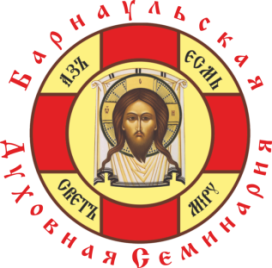 Религиозная организация-духовная образовательная организация  высшего образования «Барнаульская духовная семинария Барнаульской епархии Русской Православной Церкви»Религиозная организация-духовная образовательная организация  высшего образования «Барнаульская духовная семинария Барнаульской епархии Русской Православной Церкви»Религиозная организация-духовная образовательная организация  высшего образования «Барнаульская духовная семинария Барнаульской епархии Русской Православной Церкви»Лицензия №1962 от 12.10.2015 (срок действия: бессрочно).Свидетельство о государственной аккредитации № 3696 от 11.02.2022 (срок действия: 11.02.2028).Лицензия №1962 от 12.10.2015 (срок действия: бессрочно).Свидетельство о государственной аккредитации № 3696 от 11.02.2022 (срок действия: 11.02.2028).Лицензия №1962 от 12.10.2015 (срок действия: бессрочно).Свидетельство о государственной аккредитации № 3696 от 11.02.2022 (срок действия: 11.02.2028).Обучение студентов бесплатное. Проживание в общежитии и питание студентов осуществляется за счет средств учебного    заведения.Обучение студентов бесплатное. Проживание в общежитии и питание студентов осуществляется за счет средств учебного    заведения.Обучение студентов бесплатное. Проживание в общежитии и питание студентов осуществляется за счет средств учебного    заведения.Обучение студентов бесплатное. Проживание в общежитии и питание студентов осуществляется за счет средств учебного    заведения.Обучение студентов бесплатное. Проживание в общежитии и питание студентов осуществляется за счет средств учебного    заведения.Контактные данные приемной комиссии: 656008, г. Барнаул, ул. Ядринцева, 66, т. 8(3852) 63-63-29, эл. почта:  cans.bds@mail.ru, сайт: altai-seminary.ru.Контактные данные приемной комиссии: 656008, г. Барнаул, ул. Ядринцева, 66, т. 8(3852) 63-63-29, эл. почта:  cans.bds@mail.ru, сайт: altai-seminary.ru.Контактные данные приемной комиссии: 656008, г. Барнаул, ул. Ядринцева, 66, т. 8(3852) 63-63-29, эл. почта:  cans.bds@mail.ru, сайт: altai-seminary.ru.Направление подготовкиКвалификацияКоличество внебюджетных мест Вступительные испытания Вступительные испытания Направление подготовкиКвалификацияКоличество внебюджетных мест Форма проведения Предметы Подготовка служителей и религиозного персонала религиозных организаций (очная, заочная, дистанционная форма обучения)Бакалавр богословия10- очное15-заочноеЕГЭ/тестЕГЭ/тестТестустноРусский языкИсторияПрофессиональное испытание «Комплексный экзамен»*Собеседование48.03.01 Теология (очная форма обучения)бакалавр10ЕГЭ/тестЕГЭ/тестТестустноРусский языкИсторияПрофессиональное испытание «Комплексный экзамен»*Собеседование